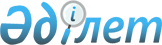 О внесении изменений и дополнений в постановление Правительства Республики Казахстан от 12 июля 2018 года № 423 "Об утверждении Государственной программы развития агропромышленного комплекса Республики Казахстан на 2017 – 2021 годы"Постановление Правительства Республики Казахстан от 5 января 2020 года № 1.
      Правительство Республики Казахстан ПОСТАНОВЛЯЕТ:
      1. Внести в постановление Правительства Республики Казахстан от 12 июля 2018 года № 423 "Об утверждении Государственной программы развития агропромышленного комплекса Республики Казахстан на 2017 – 2021 годы" (САПП Республики Казахстан, 2018 г., № 39-40-41, ст. 215) следующие изменения и дополнения:
      в Государственной программе развития агропромышленного комплекса Республики Казахстан на 2017 – 2021 годы, утвержденной указанным постановлением:
      в разделе 1. "Паспорт":
      строку:
      "
      "
      изложить в следующей редакции:
      "
       ";
      строку:
      "
      "
      изложить в следующей редакции:
      "
      ";
      строку:
      "
      "
      изложить в следующей редакции:
      "
      ";в разделе 2. "Введение":
      часть вторую изложить в следующей редакции: 
      "АПК Республики Казахстан (далее – РК) имеет перспективы для дальнейшего развития: существуют рынки сбыта, пашни, есть перспективы развития орошаемого земледелия, усиливаются экспортные позиции масличного, мясного секторов, а по зерну и муке Казахстан в кратчайшие сроки вошел в число крупнейших стран-экспортеров в мире.";в разделе 3. "Анализ текущей ситуации":в подразделе 3.1 "Продовольственная безопасность":
      часть семьдесят шестую изложить в следующей редакции:
      "Не соблюдаются самые минимальные нормативы обеспеченности населения торговой площадью, утвержденные приказом Министра национальной экономики Республики Казахстан от 28 февраля 2015 года № 160."раздел 4. "Цели, задачи, целевые индикаторы и показатели результатов реализации Программы" изложить в следующей редакции:
      "4. Цели, задачи, целевые индикаторы и показатели результатов реализации Программы
      В реализацию Послания Главы государства народу Казахстана от 10 января 2018 года "Новые возможности развития в условиях четвертой промышленной революции" необходимо увеличить в течение 5 лет производительность труда в АПК и экспорт переработанной сельскохозяйственной продукции в 2,5 раза по сравнению с 2017 годом.
      Исходя из проведенного анализа, выявленных проблем и вышестоящих документов Системы государственного планирования, целью Программы является повышение конкурентоспособности отрасли АПК путем увеличения производительности труда с 1,2 млн. тенге на 1 занятого в сельском хозяйстве в 2015 году до 3,7 млн. тенге к 2021 году, а также экспорта переработанной продукции с 945,1 млн. долл. США в 2015 году до 2 400 млн. долл. США в 2021 году.
      Достижение цели будет измеряться следующими целевыми индикаторами: 4.1 Обеспечение продовольственной безопасности
      Данная задача будет обеспечена путем создания условий для устойчивого развития АПК, обеспечения физической доступности продовольствия на всей территории РК, экономической доступности продовольствия для каждого гражданина страны безопасными пищевыми продуктами в объемах и ассортименте, которые соответствуют установленным нормам потребления, а также обеспечения безопасности пищевой продукции.4.2 Повышение доступности финансирования для субъектов АПК и обеспечение оптимальных режимов налогообложения субъектов АПК
      Повышение доступности финансирования для субъектов АПК будет обеспечено за счет увеличения объемов финансирования, а также перераспределения субсидий с менее на более эффективные субсидии в целях привлечения инвестиций. Кроме того, будет пересмотрена кредитная политика АО "НУХ "КазАгро".
      Выполнение данной задачи будет измеряться следующими показателями результатов:4.3 Повышение эффективности использования земельных ресурсов
      Выполнение данной задачи будет измеряться следующими показателями результатов:4.4 Повышение эффективности использования водных ресурсов
      Эффективное использование водных ресурсов будет выражаться в обеспечении поливной водой необходимых для развития сельского хозяйства земель регулярного и лиманного орошения, улучшении мелиоративного состояния и восстановлении ирригационной инфраструктуры.
      Выполнение данной задачи будет измеряться следующими показателями результатов:4.5 Обеспечение доступности рынков сбыта и развитие экспорта
      Выполнение данной задачи будет измеряться следующими показателями результатов. 4.6. Обеспечение развития аграрной науки, трансферта технологий и уровня компетенции субъектов АПК
      Выполнение данной задачи будет измеряться следующими показателями результата:4.7. Повышение уровня технической оснащенности и интенсификации производства в АПК
      Улучшение уровня технической оснащенности в АПК будет обеспечено за счет увеличения количества приобретаемой техники и развития отечественного сельхозмашиностроения с постепенным повышением уровня локализации производства.
      Выполнение данной задачи будет измеряться следующими показателями результатов:4.8 Повышение качества государственных услуг и обеспечение внедрения цифровых технологий в АПК
      Выполнение данной задачи будет измеряться следующими показателями результатов:4.9 Повышение уровня удовлетворенности условиями жизни населения, проживающего в сельской местности
      Выполнение данной задачи будет измеряться следующими показателями результатов:
      ";в разделе "5. Основные направления, пути достижения поставленных целей Программы и соответствующие меры":в подразделе 5.1. "Обеспечение продовольственной безопасности":
      подпункт 1) части третьей изложить в следующей редакции:
      "1) проведение акиматами областей дальнейшей диверсификации структуры посевных площадей, предусматривающей переход на высокорентабельные сельскохозяйственные культуры, посредством подписания соглашения (меморандума) по вопросу диверсификации структуры посевных площадей сельскохозяйственных культур;";
      часть восьмую исключить; 
      часть пятнадцатую изложить в следующей редакции:
      "Для повышения культуры питания и расширения спроса на качественную продукцию, будут осуществлены мероприятия по пропаганде здорового питания среди населения в соответствии с Государственной программой развития здравоохранения Республики Казахстан на 2020-2025 годы.";
      часть шестнадцатую изложить в следующей редакции:
      "Своевременное информирование граждан о реализуемых в рамках настоящей Госпрограммы мерах с учетом коммуникационной доступности будет обеспечиваться посредством:
      1) производства на одном из республиканских каналов еженедельной программы о развитии агропромышленного комплекса (в репортажном виде);
      2) производства на одном из республиканских каналов студийной программы с участием представителей МСХ РК, отраслевых ассоциаций, СХТП;
      3) проведения семинаров-тренингов для представителей СМИ по разъяснению политики, проводимой МСХ РК (включая проведение пресс-туров, блог-туров на сельскохозяйственные объекты); 
      4) организации конкурса среди республиканских СМИ (ТВ, радио, печатные СМИ, социальные сети) на лучший материал о сельском хозяйстве.";
      после части двадцать первой дополнить частями следующего содержания:
      "Будут усилены меры по переориентации АПК на производство в рамках импортозамещения и экспорта продукции с высокой добавленной стоимостью посредством увеличения загрузки мощностей перерабатывающих предприятий путем субсидирования СХТП за сданную продукцию на переработку, субсидирования затрат перерабатывающих предприятий на закуп сельскохозяйственной продукции для производства продуктов глубокой переработки, инвестиционного субсидирования затрат инвесторов на создание и расширение перерабатывающих предприятий, субсидирования ставки вознаграждения по кредитам, выданным на пополнение основных и оборотных средств, субсидирования налога на добавленную стоимость заготовительным организациям.
      Будут приняты системные меры по развитию сахарной промышленности, включающие расширение площадей орошаемых земель, субсидирование приобретения семян, минеральных удобрений, средств защиты растений, субсидирование СХТП за сданный объем сахарной свеклы на переработку, инвестиционное субсидирование на строительство и модернизацию сахарных заводов, приобретение сельскохозяйственной техники, субсидирование ставки вознаграждения по кредитам, выданным на пополнение основных и оборотных средств, повышение квалификации кадров по программе распространения знаний."; 
      часть тридцатую изложить в следующей редакции:
      "Кроме того, через инвестиционное субсидирование будет возмещаться часть затрат перерабатывающих предприятий на модернизацию действующих и строительство новых заводов. Данная мера показала свою эффективность, так за период реализации инвестиционного субсидирования (с 2014 года) на строительство новых и расширение действующих мощностей инвестиционные субсидии получили 31 предприятие по переработке растениеводческой продукции на общую сумму 2 322,2 млн. тенге, также 91 предприятие по переработке животноводческой продукции на сумму 3 382,2 млн. тенге.";в подразделе 5.2. "Повышение доступности финансирования для субъектов АПК и обеспечение оптимальных режимов налогообложения субъектов АПК":
      после части пятой дополнить частями следующего содержания:
      "Также будет обеспечена стабильность мер государственной поддержки в сельском хозяйстве. 
      В целях обеспечения прозрачности субсидирования будет внедрен принцип публичности заявок на субсидирование.
      Для обеспечения эффективности мер государственной поддержки будет внедрен реестр встречных обязательств субъектов АПК для получения мер государственной поддержки, включая субсидирование, кредитование дочерними организациями АО "НУХ "КазАгро".
      К встречным обязательствам будут отнесены:
      1) диверсификация посевных площадей (для владельцев пашни);
      2) увеличение валовой продукции сельского хозяйства (для СХТП);
      3) выполнение требований по рациональному использованию земель (для владельцев земель сельскохозяйственного назначения);
      4) повышение производительности труда.
      Вопрос по обеспечению доступности кормов, в том числе для ЛПХ и фермерских хозяйств, будет решаться путем:
      1) выделения МИО сенокосов ЛПХ и фермерским хозяйствам для заготовки кормов, а также реализации базовыми хозяйствами (ТОО, К/Х и др.) ЛПХ и фермерским хозяйствам сена, соломы и зернофуража;
      2) установления встречных обязательств получателей субсидий по диверсификации посевных площадей.";
      после части шестой дополнить частями следующего содержания:
      "Субсидирование ставки вознаграждения по кредитам и лизингу на приобретение основных средств будет осуществляться с установлением ставки вознаграждения, уплачиваемой конечным заемщиком, в размере не ниже 4 % годовых за минусом субсидируемой части. 
      Будет осуществляться субсидирование ставки вознаграждения по кредитам на пополнение оборотных средств, в том числе для осуществления весенне-полевых и уборочных работ с установлением ставки вознаграждения, уплачиваемой конечным заемщиком, в размере не ниже 5 % годовых за минусом субсидируемой части. 
      Допускается за счет местного бюджета субсидирование ставки вознаграждения не ниже 2%.
      Будет внедрено субсидирование купонного вознаграждениям по облигациям АО "НУХ "КазАгро" для обеспечения его долгосрочной финансовой устойчивости.";
      часть девятую изложить в следующей редакции:
      "В рамках дальнейшего совершенствования программы инвестиционного субсидирования государственная поддержка будет ориентирована на наиболее эффективные направления развития, а также решение приоритетных задач сельского хозяйства посредством удешевления инвестиционных затрат и снижения сроков окупаемости инвестиционных проектов путем возмещения части расходов, понесенных субъектом АПК при инвестиционных вложениях, в размере от 25 до 50%.";
      части тринадцатую и четырнадцатую исключить;
      после части шестнадцатой дополнить частями следующего содержания:
      "Для обеспечения рыночно-ориентированного роста сельского хозяйства Всемирным банком будет разработан Проект устойчивого развития животноводства на 5 летний период (далее - Проект). 
      Проект будет направлен на укрепление институтов, предоставляющих услуги мелким фермерам, включая субсидирование сельского хозяйства, улучшение доступа к финансированию, ветеринарным услугам, а также на совершенствование управления пастбищными угодьями и учет выброса парниковых газов. 
      При реализации Проекта планируется применение финансового инструмента - заем Всемирного банка в формате Программы, ориентированной на результат (ПОР или PforR). 
      В целях обеспечения надлежащего качества в подготовке и реализации Проекта также будет создана рабочая группа с участием представителей заинтересованных государственных органов, финансовых и научных институтов и организаций в области животноводства и ветеринарии. 
      Ключевыми результатами Проекта будут совершенствование системы оказания ветеринарных услуг и учета животных, продвижение модели, в центре которой находится фермер, эффективная агроэкологическая политика для мясной индустрии.
      Реализация Проекта позволит развить и нарастить экспорто-ориентированный сектор животноводства мясного направления без роста сопровождения воздействия на окружающую среду. 
      Первый этап реализации будет осуществлен в рамках настоящей Госпрограммы. Для достижения задач, предусмотренных Проектом, ПОР или PforR будет отражены в рамках утверждения последующей Государственной программы развития АПК. 
      Эффективность мер государственной поддержки будет оцениваться по результатам выполнения встречных обязательств субъектами АПК.";
      части двадцатую, двадцать первую, двадцать вторую, двадцать третью изложить в следующей редакции:
      "В связи с низкой заинтересованностью частных финансовых организаций к гарантированию займов СХТП в систему будет привлечено АО "Фонд финансовой поддержки сельского хозяйства" (далее – ФФПСХ). Функционирование на рынке компании с государственным участием позволит продемонстрировать востребованность и потенциал данного инструмента.
      На базе ФФПСХ за счет средств государственного бюджета будет создана система компенсации по гарантированию займов.
      В целях первоочередного обеспечения требований по выданным ФФПСХ гарантиям средства компенсационного фонда по гарантированию займов будут размещаться на постоянной основе в высоколиквидные финансовые активы (деньги, депозиты в банках второго уровня, государственные ценные бумаги и ценные бумаги, включенные в официальные списки организаторов торгов, функционирующих на территории РК).
      В связи с невостребованностью на сегодняшний день услуг по гарантированию исполнения обязательств по зерновым и хлопковым распискам АО "КазАгроГарант" выйдет из систем гарантирования исполнения обязательств по зерновым и хлопковым распискам. Ранее выделенные для оказания данных услуг средства будут после присоединения АО "КазАгроГарант" к ФФПСХ перенаправлены решением единственного акционера ФФПСХ на предоставление иных мер поддержки субъектов АПК.";
      части тридцать четвертую и тридцать пятую исключить;
      часть сорок пятую изложить в следующей редакции:
      "АО "НУХ "КазАгро" будет играть активную роль в построении новой модели экономического роста в АПК. Деятельность АО "НУХ "КазАгро" будет сфокусирована на диверсификацию, цифровую и технологическую модернизацию АПК. При этом завершится процесс трансформации АО "НУХ "КазАгро" в высокоэффективный, компактный и профессиональный институт с высоким уровнем корпоративного управления.";
      после части сорок восьмой дополнить частями следующего содержания:
      "АКК за счет средств ежегодного бюджетного кредита финансирует субъектов АПК, в том числе для проведения весенне-полевых и уборочных работ. Кредитование субъектов АПК будет осуществляться напрямую и через фондирование финансовых организаций.
      С 2021 года будет увеличен срок бюджетного кредитования через АКК на весенне-полевые и уборочные работы с краткосрочного до среднесрочного с погашением суммы основного долга в конце срока.";
      часть сорок девятую изложить в следующей редакции:
      "ФФПСХ будет осуществлять микрокредитование в рамках приоритетных направлений развития малого бизнеса в сельской местности, а также участвовать в системе гарантирования займов финансовых организаций и системе страхования отраслевых рисков в АПК.
      АО "КазАгроФинанс" будет содействовать обновлению сельхозтехники и оборудования в АПК через предоставление лизинговых услуг.";
      части пятидесятую и пятьдесят первую исключить;
      части пятьдесят вторую и пятьдесят третью изложить в следующей редакции:
      "Для привлечения иностранных инвестиций будут проработаны вопросы создания новых инвестиционных фондов.
      "Деятельность АО "НК "Продкорпорация" сконцентрируется на:
      1) реализации стабилизационной функции на зерновом рынке, предусматривающей поддержку СХТП путем закупа, организации хранения и реализации зерновых культур и продуктов ее переработки на внутреннем и внешнем рынках;
      2) поддержании резервного запаса зерна в целях гарантированного обеспечения страны продовольственным зерном при возникновении чрезвычайных ситуаций природного и техногенного характера;
      3) реализации, при необходимости, агентских функций в рамках Исламской организации по продовольственной безопасности, Продовольственной и сельскохозяйственной организации Организации Объединенных Наций (ФАО) и других международных организаций;
      4) мониторинге рынка продукции АПК.";
      части пятьдесят пятую и пятьдесят шестую изложить в следующей редакции:
      "Для дополнительной поддержки отечественных СХТП при продвижении продукции на внешние рынки АО "НК "Продкорпорация" при тесном взаимодействии с уполномоченными органами по продвижению экспорта, заинтересованными государственными органами и дипломатическими представительствами РК за рубежом будет осуществлять:
      1) анализ тенденций развития в долго и среднесрочной перспективе внутреннего и внешних рынков продукции АПК по приоритетным экспортным направлениям;
      2) информационно–аналитическую поддержку отечественным экспортерам для осуществления беспрепятственного доступа казахстанской сельскохозяйственной продукции на внешние рынки (включая консультационные услуги по экспорту продукции АПК, разработку информационных материалов об условиях ввоза сельскохозяйственной продукции в иностранные государства, формирование информационной базы по тарифным и нетарифным барьерам и другим ограничениям в торговле и так далее).
      В соответствии с поручением Главы государства передача в конкурентную среду дочерних и аффилированных организаций АО "НУХ "КазАгро", включенных в Комплексный план приватизации на 2016 – 2020 годы, и оптимизация группы компаний АО "НУХ "КазАгро" приведут к формированию компактного холдинга.";
      строку "Схема 3. Планируемая компактная структура группы компаний АО "НУХ "КазАгро" и схему 3 исключить;
      после части пятьдесят девятой дополнить частями следующего содержания:
      "Проекты по цифровизации в первую очередь будут направлены на 100 % автоматизацию к 2021 году всех мер государственной поддержки, приравненных к государственным услугам. Развитие и интеграция информационных систем будут направлены на обеспечение прозрачности и доступности кредитных продуктов дочерних компаний АО "НУХ "КазАгро" в электронном формате с целью исключения альтернативных вариантов предоставления услуг с обязательной разработкой плана автоматизации со сроком окончания всех работ к декабрю 2021 года. 
      В целях повышения удобства для заемщиков будет проведена работа по оптимизации линейки кредитных продуктов дочерних компаний АО "НУХ "КазАгро".";
      часть шестидесятую исключить; 
      часть шестьдесят четвертую изложить в следующей редакции:
      "Финансирование АО "НУХ "КазАгро" будет обеспечено в соответствии с объемом бюджетных средств одобренных протоколом Государственной комиссии по модернизации экономики Республики Казахстан от 26 февраля 2018 года."в подразделе 5.3. "Повышение эффективности использования земельных ресурсов":
      части первую и вторую исключить;
      подпункт 12) части третьей изложить в следующей редакции:
      "12) постоянный цифровой мониторинг сельскохозяйственных земель (первые 5 лет аренды – ежегодно, в последующие периоды на орошаемой пашне каждые 3 года, на богарной – каждые 5 лет) по заключенным договорам аренды земельных участков на предмет исполнения их условий и рационального использования земель, в том числе пастбищ;";в подразделе 5.4. "Повышение эффективности использования водных ресурсов":
      после части третьей дополнить частью следующего содержания: 
      "Планируется активно использовать схему финансирования по принципу государственно-частного партнҰрства. Для обеспечения возврата инвестиций для нового подхода планируется выстроить экономически-обоснованную тарифную политику.";в подразделе 5.5. "Обеспечение доступности рынков сбыта и развитие экспорта":
      часть первую изложить в следующей редакции: 
      "Для создания системы поддержки экспорта и благоприятных условий отечественным производителям, а также переориентации казахстанских сельхозпредприятий на новые рынки сбыта продукции будут:
      1) создан реестр экспортных рынков, продуктов и требований стран-импортеров при экспорте продукции АПК на базе цифрового портала;
      2) продолжена работа по снятию барьеров и открытию внешних рынков, в том числе стран ЕАЭС, ЕС, Китая, Ирана, стран Центральной, Средней и Юго-Восточной Азии, Персидского залива;
      3) продолжена работа по привлечению транснациональных компаний и якорных инвесторов для модернизации/строительства перерабатывающих производств, продвижения казахстанской сельскохозяйственной продукции и продуктов ее переработки под известными брендами, привлечения современных технологий в процессы производства, менеджмента и маркетинга, эта работа проводится совместно с акиматами регионов, специализированными организациями в области привлечения инвестиций и развития экспорта (KazakhInvest, KazakhExport);
      4) разработана и внедрена привлекательная инвестиционная среда в части государственной поддержки, обеспечения сырьевой базой, квалифицированными кадрами, инфраструктурой и др.;
      5) определены действующие и необходимые для строительства терминалы и хабы в основных экспортоориентированных направлениях для решения транспортно-логистических вопросов;
      6) приняты меры по стимулированию производства и продвижения органической продукции, в том числе проведению выставок и презентаций, разработке бренда органической продукции;
      7) продолжена работа по созданию института представителей по вопросам АПК в дипломатических учреждениях Казахстана в приоритетно-значимых странах (Китай, страны Европы, Австралия, Южная и Северная Америка и страны Персидского залива);
      8) инициировано внесение изменения в законодательство Республики Казахстан в области защиты конкуренции.";
      часть тридцатую изложить в следующей редакции: 
      "Производство и оборот органической и пищевой "халал" продукции
      Дальнейшее развитие производства и рынка органической и пищевой "халал" продукции будет осуществляться в рамках дорожных карт развития органического сельского хозяйства, а также производства пищевой "халал" продукции, которыми предполагается решение таких вопросов как:
      1) изучение требований и условий доступа на рынок приоритетных стран;
      2) выстраивание системы аккредитации и сертификации в соответствии с требованиями приоритетных рынков сбыта; 
      3) координация деятельности государственных органов по вопросам халал-индустрии;
      4) разработка системных документов по созданию и регулированию производства и оборота пищевой "халал" продукции;
      5) совершенствование действующей нормативно-правовой базы по вопросам органической продукции и системы государственного контроля и надзора;
      6) подготовка и повышение образовательного уровня кадров и специалистов, субъектов АПК и населения;
      7) взаимное признание с приоритетными странами-импортерами систем аккредитации и сертификации и документов об оценке соответствия;
      8) международное сотрудничество и продвижение на внешние рынки;
      9) научные исследования и сопровождение производства органической продукции;
      10) информационное сопровождение.";в подразделе 5.6 "Обеспечение развития аграрной науки, трансферта технологий и уровня компетенций субъектов АПК":
      части первую, вторую, третью и четвертую изложить в следующей редакции: 
      "Для повышения конкурентоспособности АПК Казахстана, снижения производственных расходов, увеличения урожайности культур и продуктивности животных, переработки сельскохозяйственного сырья, модернизации средств производства необходимо обеспечить ускоренное инновационное развитие АПК на основе тесной интеграции образования, науки и производства, разработки и внедрения отечественных научных исследований, трансферта зарубежных эффективных технологий, подготовки и переподготовки кадров, привлечения ведущих отечественных, иностранных специалистов и ученых, востребованных на аграрном рынке страны. 
      Интеграция научного и кадрового обеспечения АПК позволит:
      1) максимально эффективно использовать кадровый, имущественный, финансовый, интеллектуальный потенциал всех университетов, НИИ, СХОС и ОПХ для осуществления научной, научно-технической и образовательной деятельности и оказания консалтинговых услуг;
      2) создать непрерывную систему аграрного образования;
      3) сократить сроки внедрения в производство результатов научных исследований;
      4) обеспечить подготовку научных кадров для отраслевых НИИ;
      5) решить проблему организации и финансирования научных работ; 
      6) повысить эффективность использования материальных и нематериальных активов НИИ, ВУЗов, СХОС и ОПХ в виде зданий, сооружений, земли, поголовья, интеллектуальной собственности и т.п.; 
      7) рационально использовать возможности НИИ, ВУЗов, СХОС и ОПХ как базы для внедрения научных разработок, апробации и адаптации отечественных и зарубежных технологий, прохождения производственных практик студентов, функционирования ЦРЗ.
      Для качественного повышения уровня компетенции управленческого персонала будет проведена оптимизация количества научных организаций за счет укрупнения. Путем присоединения некоторых профильных организаций проектом оптимизации предусмотрено сокращение количества дочерних организаций НАО "НАНОЦ". Также планируется трансформация некоторых НИИ в научно-производственные центры и сельскохозяйственные опытные станции.
      Оптимизация позволит:
      1) обеспечить четкую вертикаль управления и методического руководства;
      2) повысить научно-кадровый потенциал;
      3) обеспечить взаимодействие образования, науки и производства;
      4) коммерциализировать результаты научно-технической деятельности;
      5) обеспечить трансферт технологий и их адаптацию;
      6) обеспечить ориентацию на заказы бизнес-структур;
      7) повысить эффективность использования активов и лабораторного оборудования;
      8) повысить производительность труда и эффективность субъектов АПК РК. .";
      части двенадцатую, тринадцатую и четырнадцатую изложить в следующей редакции:
      "Будет проработан вопрос законодательного обеспечения создания двух исследовательских университетов в сфере АПК на базе КазНАУ в г. Алматы (в форме агротехнологического хаба) и КазАТУ в г. Нур-Султан. 
      Для обеспечения интеграции науки, образования и производства будет проработан вопрос присвоения двум аграрным ВУЗам статуса исследовательских, предусматривающего расширение автономии по примеру АОО "Назарбаев Университет" и функционала в направлении научных исследований, трансферта и адаптации зарубежных технологий и распространения знаний. 
      Реформирование университетов будет осуществляться в партнерстве с ведущими в мире исследовательскими университетами аграрного профиля (Университет Калифорнии в Дэвисе (UC Davis, США), Университет Вагеннинген (Голландия), Институт AgroParisTech (Франция) с представителями корпорации Agreenium по научным и академическим вопросам, Северо-Западный университет сельского и лесного хозяйства (КНР) и другие) с приглашением зарубежных профессоров для модернизации образовательных программ и преподавания, так:
      1) КазАТУ станет центром цифровизации АПК для всех регионов и развития животноводства; 
      2) КазНАУ будет специализироваться на повышении эффективности орошаемых земель, плодоводства и картофелеводства, сельхозкооперации и развитии животноводства; 
      3) ЗКАТУ станет центром развития животноводства и ветеринарии.";в подразделе 5.8. "Повышение качества государственных услуг и обеспечение внедрения цифровых технологий в АПК":
      часть шестую изложить в следующей редакции: 
      "Будут продолжены работы в рамках цифровой повестки ЕАЭС и интеграции с информационными системами государств-членов ЕАЭС.";
      часть четырнадцатую изложить в следующей редакции: 
      "В рамках указанных задач уполномоченным органом в сфере информатизации будет проводиться работа по обеспечению связью и широкополосным доступом к сети Интернет СХТП согласно мероприятиям, предусмотренным Государственной программой "Цифровой Казахстан".";в подразделе 5.9. "Повышение уровня удовлетворенности условиями жизни населения, проживающего в сельской местности":
      часть четвертую изложить в следующей редакции:
      "Меры по развитию социальной, инженерной и другой инфраструктуры сельских территорий, а также предоставлению льготной ипотеки будут предусмотрены в рамках действующих программных документов: 
      1) Государственной программы развития здравоохранения Республики Казахстан "Денсаулық";
      2) Государственной программы развития образования и науки Республики Казахстан;
      3) Государственной программы "Цифровой Казахстан";
      4) Государственной программы жилищного строительства "Нұрлы жер";
      5) Государственной программы развития регионов до 2025 года; 
      6) Программ развития территорий и других.";
      подпункт 1) части одиннадцатой изложить в следующей редакции: 
      "1) инвестиционные программы с периодом реализации 10 и более лет в качестве первого этапа их реализации (мясное и молочное животноводство, птицеводство, свиноводство, развитие орошаемого земледелия, интенсивное садоводство, сахарная отрасль и другие);"; 
      часть четырнадцатую изложить в следующей редакции:
      "Офис управления Госпрограммой будет синхронизирован с действующими штабами внедрения проектного подхода в государственных органах и региональными штабами внедрения в акиматах областей городов Нур-Султана, Алматы и Шымкента."подраздел 6 "Необходимые ресурсы, млн. тенге" изложить в следующей редакции:
      "6. Необходимые ресурсы, млн. тенге 
      "; 
      приложения 1 и 32 к Государственной программе развития агропромышленного комплекса Республики Казахстан на 2017 – 2021 годы, утвержденной указанным постановлением, изложить в новой редакции согласно приложениям 1 и 2 к настоящему постановлению. 
      2. Настоящее постановление вводится в действие со дня его подписания.  План мероприятий
по реализации Государственной программы развития
агропромышленного комплекса Республики Казахстан на 2017 – 2021 годы
      Примечание: расшифровка аббревиатур и сокращений Индикативные параметры по производительности труда в сельском хозяйстве Показатели по эффективному использованию водных ресурсов
					© 2012. РГП на ПХВ «Институт законодательства и правовой информации Республики Казахстан» Министерства юстиции Республики Казахстан
				
Ответственные за реализацию
1) Министерство сельского хозяйства Республики Казахстан, Министерство национальной экономики Республики Казахстан, Министерство финансов Республики Казахстан, Министерство по инвестициям и развитию Республики Казахстан, Министерство образования и науки Республики Казахстан, Министерство труда и социальной защиты населения Республики Казахстан, Министерство внутренних дел Республики Казахстан, Министерство иностранных дел Республики Казахстан, Министерство энергетики Республики Казахстан, Министерство информации и коммуникаций Республики Казахстан, Министерство культуры и спорта Республики Казахстан, Министерство здравоохранения Республики Казахстан, Министерство оборонной и аэрокосмической промышленности Республики Казахстан, Национальный Банк Республики Казахстан (по согласованию), акиматы областей, городов Астана, Алматы и Шымкент;
Ответственные 

за реализацию
1) Министерство сельского хозяйства Республики Казахстан, Министерство национальной экономики Республики Казахстан, Министерство финансов Республики Казахстан, Министерство индустрии и инфраструктурного развития Республики Казахстан, Министерство образования и науки Республики Казахстан, Министерство труда и социальной защиты населения Республики Казахстан, Министерство внутренних дел Республики Казахстан, Министерство иностранных дел Республики Казахстан, Министерство энергетики Республики Казахстан, Министерство информации и общественного развития Республики Казахстан, Министерство культуры и спорта Республики Казахстан, Министерство здравоохранения Республики Казахстан, Министерство цифрового развития, инноваций и аэрокосмической промышленности Республики Казахстан, Министерство торговли и интеграции Республики Казахстан, Министерство экологии, геологии и природных ресурсов Республики Казахстан, Национальный Банк Республики Казахстан (по согласованию), акиматы областей, городов Нур-Султана, Алматы и Шымкента;
Целевые индикаторы
Достижение в 2021 году следующих показателей:

1) индекс производительности труда в сельском хозяйстве к уровню 2015 года (в 2017 году – 112 %, в 2018 году – 118 %, в 2019 году – 196 %, в 2020 году – 228 %, в 2021 году – 267 %);

2) индекс физического объема валовой продукции (услуг) сельского хозяйства к уровню 2015 года (в 2017 году – 108 %, в 2018 году – 113 %, в 2019 году –154,2 %, в 2020 году – 170,5 %, в 2021 году – 190,2 %);

3) индекс физического объема инвестиций в основной капитал в сельском хозяйстве к уровню 2015 года (в 2017 году – 159 %, в 2018 году –185 %, в 2019 году – 304 %, в 2020 году – 395,3 %, в 2021 году – 516 %);

4) индекс физического объема инвестиций в основной капитал в производстве продуктов питания к уровню 2015 года (в 2017 году – 102 %, в 2018 году – 122 %, в 2019 году – 185,2 %, в 2020 году – 204,5 %, в 2021 году – 221,9 %);

5) объем импорта продовольственных товаров (в 2017 году – 2 466 млн. долл. США, в 2018 году – 2 377 млн. долл. США, в 2019 году – 2 288 млн. долл. США, в 2020 году – 2 196 млн. долл. США, в 2021 году – 2 105 млн. долл. США);

6) объем воды в системах повторного и оборотного водоснабжения в промышленности:

повторное (в 2017 году – 0,7 км3, в 2018 году – 0,71 км3, в 2019 году – 0,73 км3, в 2020 году – 0,75 км3, в 2021 году – 0,7 км3);

оборотное (в 2017 году – 7,33 км3, в 2018 году – 7,38 км3, в 2019 году – 7,46 км3, в 2020 году – 7,54 км3, в 2021 году – 7,62 км3);

7) объем экспорта переработанной сельскохозяйственной продукции (в 2017 году –1 081,0 млн. долл. США, в 2018 году – 1 150,0 млн. долл. США, в 2019 году – 1 270,0 млн. долл. США, в 2020 году – 1 650,0 млн. долл. США, в 2021 году – 2 400,0 млн. долл. США);

расход воды на орошение (в 2017 году – 8 608 куб.м/га, в 2018 году – 8 223 куб.м/га, в 2019 году – 7 873 куб.м/га, в 2020 году – 7 548 куб.м/га, в 2021 году – 7 348 куб.м/га). 
Целевые индикаторы
Достижение в 2021 году следующих показателей:

1) индекс производительности труда в сельском хозяйстве к уровню 2015 года (в 2017 году – 112 %, в 2018 году – 118 %, в 2019 году – 196 %, в 2020 году – 228 %, в 2021 году – 267 %);

2) индекс физического объема валовой продукции (услуг) сельского хозяйства к уровню 2015 года (в 2017 году – 108 %, в 2018 году – 113 %, в 2019 году –154,2 %, в 2020 году – 170,5 %, в 2021 году – 190,2 %)

3) индекс физического объема инвестиций в основной капитал в сельском хозяйстве к уровню 2015 года (в 2017 году – 159 %, в 2018 году –185 %, в 2019 году – 304 %, в 2020 году – 395,3 %, в 2021 году – 516 %);

4) индекс физического объема инвестиций в основной капитал в производстве продуктов питания к уровню 2015 года (в 2017 году – 102 %, в 2018 году – 122 %, в 2019 году – 185,2 %, в 2020 году – 204,5 %, в 2021 году – 221,9 %);

5) объем импорта продовольственных товаров (в 2017 году – 2 466 млн. долл. США, в 2018 году – 2 377 млн. долл. США, в 2019 году – 2 288 млн. долл. США, в 2020 году – 2 196 млн. долл. США, в 2021 году – 2 105 млн. долл. США);

6) объем воды в системах повторного и оборотного водоснабжения в промышленности:

повторное (в 2017 году – 0,7 км3, в 2018 году – 0,71 км3, в 2019 году – 0,73 км3, в 2020 году – 0,75 км3, в 2021 году – 0,77 км3);

оборотное (в 2017 году – 7,33 км3, в 2018 году – 7,38 км3, в 2019 году – 7,46 км3, в 2020 году – 7,54 км3, в 2021 году – 7,62 км3);

7) объем экспорта переработанной сельскохозяйственной продукции (в 2017 году –1 081,0 млн. долл. США, в 2018 году – 1 150,0 млн. долл. США, в 2019 году – 1 270,0 млн. долл. США, в 2020 году – 1 650,0 млн. долл. США, в 2021 году – 2 400,0 млн. долл. США);

расход воды на орошение (в 2017 году – 8 608 куб.м/га, в 2018 году – 8 223 куб.м/га, в 2019 году – 7 873 куб.м/га, в 2020 году – 7 548 куб.м/га, в 2021 году – 7 348 куб.м/га).
Источники и объемы финансирования
Общие расходы, предусмотренные в республиканском и местных бюджетах на реализацию Госпрограммы в 2017 – 2021 годах, составят всего 2 774,6 млрд. тенге (РБ – 1 740,1 млрд. тенге*, МБ – 768,2 млрд. тенге*, другие источники – 266,3 млрд. тенге), в том числе:

2017 год:

всего – 372,7 млрд. тенге;

РБ – 232,5 млрд. тенге;

МБ – 140,2 млрд. тенге;

2018 год:

всего – 454,4 млрд. тенге;

РБ – 262 млрд. тенге;

МБ – 150,1 млрд. тенге;

другие источники – 42,3 млрд. тенге;

2019 год:

всего – 507,6 млрд. тенге;

РБ – 290,6 млрд. тенге;

МБ – 156,7 млрд. тенге;

другие источники – 60,2 млрд. тенге;

2020 год:

всего – 660,2 млрд. тенге;

РБ – 423,2 млрд. тенге;

МБ – 160,5 млрд. тенге;

другие источники – 76,5 млрд. тенге;

2021 год:

всего – 779,5 млрд. тенге;

РБ – 531,8 млрд. тенге;

МБ – 160,5 млрд. тенге;

другие источники – 87,1 млрд. тенге;
Источники и объемы финансирования
Общие расходы, предусмотренные в республиканском и местных бюджетах на реализацию Госпрограммы в 2017 – 2021 годах, составят всего 2 947,1 млрд. тенге (РБ – 1 829,5 млрд. тенге*, МБ – 849,9 млрд. тенге*, другие источники – 267,8 млрд. тенге), в том числе:

2017 год:

всего – 372,7 млрд. тенге;

РБ – 232,5 млрд. тенге;

МБ – 140,2 млрд. тенге; 

2018 год:

всего – 454,4 млрд. тенге;

РБ – 262 млрд. тенге;

МБ – 150,1 млрд. тенге;

другие источники – 42,3 млрд. тенге;

2019 год:

всего – 507,6 млрд. тенге;

РБ – 290,6 млрд. тенге;

МБ – 156,7 млрд. тенге;

другие источники – 60,2 млрд. тенге;

2020 год:

всего – 745,6 млрд. тенге;

РБ – 468,4 млрд. тенге;

МБ – 200,6 млрд. тенге;

другие источники – 76,5 млрд. тенге;

2021 год:

всего – 866,8 млрд. тенге;

РБ – 576,0 млрд. тенге;

МБ – 202,1 млрд. тенге;

другие источники – 88,6 млрд. тенге;
№ п/п
Целевые индикаторы
ед. изм.
Источники информации
Ответственные за исполнение
2015 (факт)
2016 (факт)
2017
2018
2019
2020
2021
1
2
3
4
5
6
7
8
9
10
11
12
1.
Индекс производительности труда в сельском хозяйстве к уровню 2015 года2
%
статданные
МСХ, акиматы областей, гг. Нур-Султана, Алматы и Шымкента
100
109
112
118
196
228
267
2.
Индекс физического объема валовой продукции (услуг) сельского хозяйства к уровню 2015 года
%
статданные
МСХ, акиматы областей, гг. Нур-Султана, Алматы и Шымкента
100
105,6
108
113
154,2
170,5
190,2
3.
Индекс физического объема инвестиций в основной капитал в сельском хозяйстве к уровню 2015 года
%
статданные
МСХ, акиматы областей, гг. Нур-Султана, Алматы и Шымкента
100
149
159
185
304
395,3
516
4.
Индекс физического объема инвестиций в основной капитал в производстве продуктов питания к уровню 2015 года
%
статданные
МСХ, акиматы областей, гг. Нур-Султана, Алматы и Шымкента
100
85
102
122
185,2
204,5
221,9
5.
Объем импорта продовольственных товаров
млн. долл. США
статданные
МСХ, акиматы областей, гг. Нур-Султана, Алматы и Шымкента
2 511
3 064
2 466
2 377
2 288
2 196
2 105
6.
Объем воды в системах водоснабжения в промышленности:
6.
повторное водоснабжение
куб. км
отчетные данные МЭГПР
МЭГПР, МИИР
0,69
0,69
0,7
0,71
0,73
0,75
0,77
6.
оборотное водоснабжение
куб. км
отчетные данные МЭГПР
МЭГПР, МИИР
7,3
7,3
7,33
7,38
7,46
7,54
7,62
7.
Объем экспорта переработанной сельскохозяйственной продукции
млн. долл. США
статданные
МСХ, акиматы областей, гг. Нур-Султана, Алматы и Шымкента
945,1
978,2
1 081,0
1 150,0
1 270,0
1650,0
2 400,0
8.
Расход воды на орошение
куб.м/га
отчетные данные МЭГПР
МЭГПР, МСХ, акиматы областей
9180
8673
8608
8223
7873
7548
7348
№ п/п
Показатели результатов
ед. изм.
Источники информации
Ответственные за исполнение
2015 (факт)
2016 (факт)
2017
2018
2019
2020
2021
1
2
3
4
5
6
7
8
9
10
11
12
Продовольственная независимость –приоритетные направления
Продовольственная независимость –приоритетные направления
Продовольственная независимость –приоритетные направления
Продовольственная независимость –приоритетные направления
Продовольственная независимость –приоритетные направления
Продовольственная независимость –приоритетные направления
Продовольственная независимость –приоритетные направления
Продовольственная независимость –приоритетные направления
Продовольственная независимость –приоритетные направления
Продовольственная независимость –приоритетные направления
Продовольственная независимость –приоритетные направления
Продовольственная независимость –приоритетные направления
1.
Доля молока-сырья, поступившего на переработку
%
статданные
МСХ, акиматы областей, гг. Нур-Султана, Алматы и Шымкента
28
30
30
31
32
33
37
2.
Объем производства мяса птицы
тыс. тонн
статданные
МСХ, акиматы областей, гг. Нур-Султана, Алматы и Шымкента
146,1
160
187
230
268
286
298
3.
Объем производства продуктов аквакультуры в организованных хозяйствах
тонн
статданные
МЭГПР, МСХ, акиматы областей, гг. Нур-Султана, Алматы и Шымкента
730
1878
2776
2850
2947
3954
5000
4.
Объем производства плодово-ягодных культур и винограда в организованных хозяйствах
тыс. тонн
статданные
МСХ, акиматы областей, гг. Нур-Султана, Алматы и Шымкента
156,7
198,1
202,0
205
210
215
220
5.
Объем производства сахара из сырья, произведенного в Казахстане
тыс. тонн
статданные
МСХ, МИИР, акиматы областей
14,4
36,3
48,1
59
78
97
121
Физическая доступность продовольствия
Физическая доступность продовольствия
Физическая доступность продовольствия
Физическая доступность продовольствия
Физическая доступность продовольствия
Физическая доступность продовольствия
Физическая доступность продовольствия
Физическая доступность продовольствия
Физическая доступность продовольствия
Физическая доступность продовольствия
Физическая доступность продовольствия
Физическая доступность продовольствия
6.
Уровень удовлетворенности качеством питьевой воды населения, проживающего в сельской местности
%
статданные
МИИР, МЭГПР акиматы областей, гг. Нур-Султана, Алматы и Шымкента
-
-
58,7
60
61
62
64
7.
Прирост плодо/овоще/ картофелехранилищ
тыс. тонн
отчетные данные МСХ
МСХ, акиматы областей, гг. Нур-Султана, Алматы и Шымкента
-
-
-
-
-
100
100
Экономическая доступность
Экономическая доступность
Экономическая доступность
Экономическая доступность
Экономическая доступность
Экономическая доступность
Экономическая доступность
Экономическая доступность
Экономическая доступность
Экономическая доступность
Экономическая доступность
Экономическая доступность
8.
Индекс физического объема оптовой торговли продовольственными товарами
%
статданные
МСХ,

МТИ, акиматы областей, гг. Нур-Султана, Алматы и Шымкента
100
102
106
113
118
123
129
№ п/п
Показатели результатов
ед. изм.
Источники информации
Ответственные за исполнение
2015 (факт)
2016 (факт)
2017
2018
2019
2020
2021
1
2
3
4
5
6
7
8
9
10
11
12
1.
Объем негосударственных кредитных средств, привлеченных в АПК за счет мер по повышению доступности кредитов и лизинга**
млн. тенге
отчетные данные МСХ
МСХ, акиматы областей, гг. Нур-Султана, Алматы и Шымкента
43 600
55 041
99 943
109 257
259 947
535 275
882 354
2.
Объем привлеченных инвестиций за счет инвестиционных субсидий**
млн. тенге
отчетные данные МСХ
МСХ, акиматы областей, гг. Нур-Султана, Алматы и Шымкента
20 385
116 281,6
298 314,6
350 060
340 806
570 002
751 286
3.
Привлечение прямых иностранных инвестиций в АПК
млн. долл. США
отчетные данные НБ
МСХ, акиматы областей, гг. Нур-Султан, Алматы и Шымкент
27,5
12,1
13,9
40
50
№ п/п
Показатели результатов
ед. изм.
Источники информации
Ответственные за исполнение
2015 (факт)
2016 (факт)
2017
2018
2019
2020
2021
1
2
3
4
5
6
7
8
9
10
11
12
1.
Обеспеченность обновленными данными государственного земельного кадастра для рационального использования земельных ресурсов
% от площади, подлежащей обследованию, с нарастанием
отчетные данные МСХ
МСХ, МЦРИАП, акиматы областей
15,5
15,8
17,4
19,7
22,1
24,6
27,5
2.
Площадь сельскохозяйственных угодий, охваченных почвенным обследованием
тыс. га
отчетные данные МСХ
МСХ, МЦРИАП, НАО "ГК "Правительство для граждан" (по согласованию)
2300
1650
4500
7000
7100
7200
7200
3.
Площадь сельскохозяйственных угодий, охваченных геоботаническим обследованием
тыс. га
отчетные данные МСХ
МСХ, МЦРИАП, НАО "ГК "Правительство для граждан" (по согласованию)
2500
1600
3800
7300
7300
7300
7300
4.
Площадь сельскохозяйственных угодий, охваченных определением балла бонитета
тыс. га
отчетные данные МСХ
МСХ, МЦРИАП, НАО "ГК "Правительство для граждан" (по согласованию)
1300
780
3000
4081
5500
7500
7500
5.
Площадь созданных почвенных карт в электронном виде
тыс.га
отчетные данные МСХ
МСХ, МЦРИАП, НАО "ГК "Правительство для граждан" (по согласованию)
-
-
4500
7000
7100
7200
7200
6.
Площадь созданных геоботанических карт в электронном виде
тыс.га
отчетные данные МСХ
МСХ, МЦРИАП, НАО "ГК "Правительство для граждан" (по согласованию)
-
-
3800
7300
7300
7300
7300
7.
Площадь пахотных земель, охваченных агрохимическим обследованием
млн. га
отчетные данные МСХ
МСХ, акиматы областей
3,7
3,5
3,5
3,5
3,5
3,5
3,5
8.
Площадь земель, охваченных аэросъемкой
тыс. га
отчетные данные МСХ
МСХ, РГП "ГИСХАГИ" (по согласованию)
4 139,4
7285,7
4869
4869
7752
2113
20189
9.
Площадь земель, охваченных дешифрированием сельскохозяйственных контуров и объектов на аэроснимках и фотопланах
тыс. га
отчетные данные МСХ
МСХ, РГП "ГИСХАГИ" (по согласованию)
16271,9
4447,9
3724
9137,2
17873
5801
8584,5
10.
Площадь земель, охваченных цифровыми сельскохозяйственными картами территории Республики Казахстан с фотоизображением местности на основе аэросъемки
тыс. га
отчетные данные МСХ
МСХ, РГП "ГИСХАГИ" (по согласованию)
2989,8
16 269,8
5859,2
5 859,2
5182
17873
5801
11.
Площадь водообеспеченных земель регулярного орошения
тыс. га
отчетные данные МЭГПР
МЭГПР, МСХ, акиматы областей
1350
1400
1415
1480
1604
1791
2010
12.
Площадь водообеспеченных земель лиманного орошения
тыс. га
отчетные данные МЭГПР
МЭГПР, МСХ, акиматы областей
229
229
239
239
304
412
597
№ п/п
Показатели результатов
ед. изм.
Источники информации
Ответственные за исполнение
2015 (факт)
2016 (факт)
2017
2018
2019
2020
2021
1
2
3
4
5
6
7
8
9
10
11
12
1.
Объем забора поверхностных водных ресурсов для нужд сельского хозяйства при регулярном орошении
куб. км
отчетные данные МЭГПР
МЭГПР, акиматы областей
12,2
11,62
12,18
12,17
12,63
13,52
14,77
2.
Объем забора поверхностных водных ресурсов для нужд сельского хозяйства при лиманном орошении
куб. км
отчетные данные МЭГПР
МЭГПР, акиматы областей
0,35
0,34
0,37
0,43
0,52
0,70
0,90
3.
Площадь орошаемых земель, на которых используются водосберегающие технологии (капельное орошение, дождевание)
тыс. га
отчетные данные МСХ
МСХ, акиматы областей
-
-
60
202
221
240
258
4.
Объем потерь при транспортировке поверхностных водных ресурсов для нужд сельского хозяйства
куб. км
отчетные данные МЭГПР
МЭГПР, акиматы областей
5,10
4,24
4,39
4,02
3,79
3,65
3,69
5.
Площади, засеянные под кормовые культуры
тыс га
статданные
МСХ, акиматы областей
3712,7
3485,2
3897,5
4026,8
4161,9
4339,1
4443,4
№ п/п
Показатели результатов
ед. изм.
Источники информации
Ответственные за исполнение
2015 (факт)
2016 (факт)
2017
2018
2019
2020
2021
1
2
3
4
5
6
7
8
9
10
11
12
1.
Объем экспорта продукции агропромышленного комплекса
млн. долл. США
стат данные
МСХ, МНЭ, акиматы областей, гг. Нур-Султана, Алматы и Шымкента
2026,8
2123,9
2388,5
2450,1
2650,1
3 135,3
3900
2.
Объем экспортной выручки предприятий АПК получивших поддержку с использованием финансовых инструментов АО "Экспортная страховая компания

"Kazakh Export"
млн. долл. США
отчетные данные Экспортной страховой компании "Kazakh Export"
МСХ, МТИ, АО "Экспортная страховая компания "Kazakh Export" (по согласованию)
26,3
15,0
29,2
36,0
3.
Доля маточного поголовья КРС, охваченного породным преобразованием
%
отчетные данные МСХ
МСХ
-
-
24,7
29,5
33,4
37,3
41,1
№ п/п
Показатели результатов
ед. изм.
Источник информации
Ответственные за исполнение
2015 (факт)
2016 (факт)
2017
2018
2019
2020
2021
1
2
3
4
5
6
7
8
9
10
11
12
1.
Доля частного финансирования к общему объему финансирования научных исследований и внедрения новых технологий
%
отчетные данные МСХ
МСХ, акиматы областей, гг. Нур-Султана, Алматы и Шымкента
-
-
-
0
2
4
6
2.
Доля софинансирования бизнесом программ и проектов научно-исследовательских и опытно-конструкторских работ (далее – НИОКР) от общего объема финансирования
%
отчетные данные МСХ
МСХ, акиматы областей, гг. Нур- Нур-Султана, Алматы и Шымкента
-
-
-
2
4
6
10
3.
Охват субъектов АПК услугами системы распространения знаний
%
отчетные данные МСХ
МСХ, акиматы областей, гг. Нур-Султана, Алматы и Шымкента, НПП "Атамекен" (по согласованию)
1,5
5,4
2,5
5
10
15
25
4.
Количество действующих лицензионных договоров по коммерциализации и трансферту аграрных технологий
ед.
отчетные данные МСХ
МСХ, акиматы областей, гг. Нур-Султана, Алматы и Шымкента, НАО "НАНОЦ" (по согласованию), НПП "Атамекен" (по согласованию)
2
18
30
35
50
65
80
5.
Количество разработанных типовых технологических проектов
ед.
отчетные данные МСХ
МСХ
-
-
-
-
-
4
4
№ п/п
Показатели результатов
ед. изм.
Источники информации
Ответственные за исполнение
2015 (факт)
2016 (оценка)
2017
2018
2019
2020
2021
1
2
3
4
5
6
7
8
9
10
11
12
1.
Уровень обновления продуктивной техники (с учетом приобретения с 2008 года)
%
отчетные данные МСХ
МСХ, МИИР, акиматы областей
-
-
-
10,9
14,7
17
18,2
2.
Объем производства сельскохозяйственной техники (тракторы, комбайны, навесное оборудование)
ед.
статданные
МИИР, МСХ, акиматы областей
2371
2110
4200
4830
5413
6003
6613
3.
Уровень локализации по производству сельскохозяйственной техники (тракторы, комбайны)
%
отчетные данные МИИР
МИИР, НПП "Атамекен" (по согласованию)
25
31
32
35
37
41
43
4.
Объем производства азотных удобрений
тыс. тонн
статданные
МИИР, МСХ, акиматы областей, гг. Нур-Султана, Алматы и Шымкента
311,4
317,4
323,4
325,0
370,0
400,0
400,0
5.
Объем производства фосфорных удобрений
тыс. тонн
статданные
МИИР, МСХ, акиматы областей, гг. Нур-Султана, Алматы и Шымкента
90,1
96,4
225,0
500,0
720,0
800,0
1000,0
6.
Объем производства сложных удобрений
тыс. тонн
статданные
МИИР, МСХ, акиматы областей, гг. Нур-Султана, Алматы и Шымкента
0
0
0
0
2,6
5,2
7,9
№ п/п
Показатели результатов
ед. изм.
Источники информации
Ответственные за исполнение
2015 (факт)
2016 (оценка)
2017
2018
2019
2020
2021
1
2
3
4
5
6
7
8
9
10
11
12
1.
Доля автоматизированных государственных услуг
%
отчетные данные МСХ
МСХ, МЦРИАП, НАО "ГК "Правительство для граждан" (по согласованию)
-
-
55
60
80
90
100
№ п/п
Показатели результатов
ед. изм.
Источники информации
Ответственные за исполнение
2015 (факт)
2016 (оценка)
2017
2018
2019
2020
2021
1
2
3
4
5
6
7
8
9
10
11
12
1.
Уровень удовлетворенности условиями жизни населения, проживающего в сельской местности
%
статданные
акиматы областей, МСХ, МНЭ, МИИР, МЭГПР, МЗ, МОН, МКС, МИОР, МЦРИАП
-
-
58,2
59,2
61
62
64
2.
Количество созданных рабочих мест
мест
отчетные данные МСХ
МСХ, акиматы областей, гг. Нур-Султана, Алматы и Шымкента
-
-
-
-
-
10 000
11 000
По годам
Всего
Республиканский бюджет
Местный бюджет
Другие источники
2017 г.
372 770
232 492
140 277
0
2018 г.
454 439
261 938
150 134
42 367
2019 г.
507 630
290 621
156 743
60 266
2020 г.
745 559
468 733
200 596
76 530
2021 г.
866 750
576 006
202 113
88 631
Итого:
2 947 148
1 829 491
849 863
267 794
      Премьер-Министр

      Республики Казахстан 

А. Мамин
Приложение 1
к постановлению
Правительства
Республики Казахстан
от "05" января 2020 года №1Приложение 1
к Государственной программе
развития агропромышленного
комплекса
Республики Казахстан
на 2017 – 2021 годы
№ п/п
Наименование
Единица измерения
Форма завершения
Сроки исполнения
Ответственные за исполнение
В том числе по годам, млн.тенге
В том числе по годам, млн.тенге
В том числе по годам, млн.тенге
В том числе по годам, млн.тенге
В том числе по годам, млн.тенге
В том числе по годам, млн.тенге
Источники финансирования
Код бюджетной программы
№ п/п
Наименование
Единица измерения
Форма завершения
Сроки исполнения
Ответственные за исполнение
2017
2018
2019
2020
2021
Всего
Источники финансирования
Код бюджетной программы
1
2
3
4
5
6
7
8
9
10
11
12
13
14
Цель:

В реализацию Послания Главы государства народу Казахстана от 10 января 2018 года "Новые возможности развития в условиях четвертой промышленной революции" увеличение в течение 5 лет производительности труда в АПК и экспорта переработанной сельскохозяйственной продукции как минимум в 2,5 раза по сравнению с 2017 годом.

Повышение конкурентоспособности отрасли АПК путем увеличения производительности труда с 1,2 млн. тенге на 1 занятого в сельском хозяйстве в 2015 году до 3,7 млн. тенге к 2021 году, а также экспорта переработанной продукции с 945,1 млн. долларов США в 2015 году до 2 400 млн. долларов США в 2021 году.
Цель:

В реализацию Послания Главы государства народу Казахстана от 10 января 2018 года "Новые возможности развития в условиях четвертой промышленной революции" увеличение в течение 5 лет производительности труда в АПК и экспорта переработанной сельскохозяйственной продукции как минимум в 2,5 раза по сравнению с 2017 годом.

Повышение конкурентоспособности отрасли АПК путем увеличения производительности труда с 1,2 млн. тенге на 1 занятого в сельском хозяйстве в 2015 году до 3,7 млн. тенге к 2021 году, а также экспорта переработанной продукции с 945,1 млн. долларов США в 2015 году до 2 400 млн. долларов США в 2021 году.
Цель:

В реализацию Послания Главы государства народу Казахстана от 10 января 2018 года "Новые возможности развития в условиях четвертой промышленной революции" увеличение в течение 5 лет производительности труда в АПК и экспорта переработанной сельскохозяйственной продукции как минимум в 2,5 раза по сравнению с 2017 годом.

Повышение конкурентоспособности отрасли АПК путем увеличения производительности труда с 1,2 млн. тенге на 1 занятого в сельском хозяйстве в 2015 году до 3,7 млн. тенге к 2021 году, а также экспорта переработанной продукции с 945,1 млн. долларов США в 2015 году до 2 400 млн. долларов США в 2021 году.
Цель:

В реализацию Послания Главы государства народу Казахстана от 10 января 2018 года "Новые возможности развития в условиях четвертой промышленной революции" увеличение в течение 5 лет производительности труда в АПК и экспорта переработанной сельскохозяйственной продукции как минимум в 2,5 раза по сравнению с 2017 годом.

Повышение конкурентоспособности отрасли АПК путем увеличения производительности труда с 1,2 млн. тенге на 1 занятого в сельском хозяйстве в 2015 году до 3,7 млн. тенге к 2021 году, а также экспорта переработанной продукции с 945,1 млн. долларов США в 2015 году до 2 400 млн. долларов США в 2021 году.
Цель:

В реализацию Послания Главы государства народу Казахстана от 10 января 2018 года "Новые возможности развития в условиях четвертой промышленной революции" увеличение в течение 5 лет производительности труда в АПК и экспорта переработанной сельскохозяйственной продукции как минимум в 2,5 раза по сравнению с 2017 годом.

Повышение конкурентоспособности отрасли АПК путем увеличения производительности труда с 1,2 млн. тенге на 1 занятого в сельском хозяйстве в 2015 году до 3,7 млн. тенге к 2021 году, а также экспорта переработанной продукции с 945,1 млн. долларов США в 2015 году до 2 400 млн. долларов США в 2021 году.
Цель:

В реализацию Послания Главы государства народу Казахстана от 10 января 2018 года "Новые возможности развития в условиях четвертой промышленной революции" увеличение в течение 5 лет производительности труда в АПК и экспорта переработанной сельскохозяйственной продукции как минимум в 2,5 раза по сравнению с 2017 годом.

Повышение конкурентоспособности отрасли АПК путем увеличения производительности труда с 1,2 млн. тенге на 1 занятого в сельском хозяйстве в 2015 году до 3,7 млн. тенге к 2021 году, а также экспорта переработанной продукции с 945,1 млн. долларов США в 2015 году до 2 400 млн. долларов США в 2021 году.
Цель:

В реализацию Послания Главы государства народу Казахстана от 10 января 2018 года "Новые возможности развития в условиях четвертой промышленной революции" увеличение в течение 5 лет производительности труда в АПК и экспорта переработанной сельскохозяйственной продукции как минимум в 2,5 раза по сравнению с 2017 годом.

Повышение конкурентоспособности отрасли АПК путем увеличения производительности труда с 1,2 млн. тенге на 1 занятого в сельском хозяйстве в 2015 году до 3,7 млн. тенге к 2021 году, а также экспорта переработанной продукции с 945,1 млн. долларов США в 2015 году до 2 400 млн. долларов США в 2021 году.
Цель:

В реализацию Послания Главы государства народу Казахстана от 10 января 2018 года "Новые возможности развития в условиях четвертой промышленной революции" увеличение в течение 5 лет производительности труда в АПК и экспорта переработанной сельскохозяйственной продукции как минимум в 2,5 раза по сравнению с 2017 годом.

Повышение конкурентоспособности отрасли АПК путем увеличения производительности труда с 1,2 млн. тенге на 1 занятого в сельском хозяйстве в 2015 году до 3,7 млн. тенге к 2021 году, а также экспорта переработанной продукции с 945,1 млн. долларов США в 2015 году до 2 400 млн. долларов США в 2021 году.
Цель:

В реализацию Послания Главы государства народу Казахстана от 10 января 2018 года "Новые возможности развития в условиях четвертой промышленной революции" увеличение в течение 5 лет производительности труда в АПК и экспорта переработанной сельскохозяйственной продукции как минимум в 2,5 раза по сравнению с 2017 годом.

Повышение конкурентоспособности отрасли АПК путем увеличения производительности труда с 1,2 млн. тенге на 1 занятого в сельском хозяйстве в 2015 году до 3,7 млн. тенге к 2021 году, а также экспорта переработанной продукции с 945,1 млн. долларов США в 2015 году до 2 400 млн. долларов США в 2021 году.
Цель:

В реализацию Послания Главы государства народу Казахстана от 10 января 2018 года "Новые возможности развития в условиях четвертой промышленной революции" увеличение в течение 5 лет производительности труда в АПК и экспорта переработанной сельскохозяйственной продукции как минимум в 2,5 раза по сравнению с 2017 годом.

Повышение конкурентоспособности отрасли АПК путем увеличения производительности труда с 1,2 млн. тенге на 1 занятого в сельском хозяйстве в 2015 году до 3,7 млн. тенге к 2021 году, а также экспорта переработанной продукции с 945,1 млн. долларов США в 2015 году до 2 400 млн. долларов США в 2021 году.
Цель:

В реализацию Послания Главы государства народу Казахстана от 10 января 2018 года "Новые возможности развития в условиях четвертой промышленной революции" увеличение в течение 5 лет производительности труда в АПК и экспорта переработанной сельскохозяйственной продукции как минимум в 2,5 раза по сравнению с 2017 годом.

Повышение конкурентоспособности отрасли АПК путем увеличения производительности труда с 1,2 млн. тенге на 1 занятого в сельском хозяйстве в 2015 году до 3,7 млн. тенге к 2021 году, а также экспорта переработанной продукции с 945,1 млн. долларов США в 2015 году до 2 400 млн. долларов США в 2021 году.
Цель:

В реализацию Послания Главы государства народу Казахстана от 10 января 2018 года "Новые возможности развития в условиях четвертой промышленной революции" увеличение в течение 5 лет производительности труда в АПК и экспорта переработанной сельскохозяйственной продукции как минимум в 2,5 раза по сравнению с 2017 годом.

Повышение конкурентоспособности отрасли АПК путем увеличения производительности труда с 1,2 млн. тенге на 1 занятого в сельском хозяйстве в 2015 году до 3,7 млн. тенге к 2021 году, а также экспорта переработанной продукции с 945,1 млн. долларов США в 2015 году до 2 400 млн. долларов США в 2021 году.
Цель:

В реализацию Послания Главы государства народу Казахстана от 10 января 2018 года "Новые возможности развития в условиях четвертой промышленной революции" увеличение в течение 5 лет производительности труда в АПК и экспорта переработанной сельскохозяйственной продукции как минимум в 2,5 раза по сравнению с 2017 годом.

Повышение конкурентоспособности отрасли АПК путем увеличения производительности труда с 1,2 млн. тенге на 1 занятого в сельском хозяйстве в 2015 году до 3,7 млн. тенге к 2021 году, а также экспорта переработанной продукции с 945,1 млн. долларов США в 2015 году до 2 400 млн. долларов США в 2021 году.
Цель:

В реализацию Послания Главы государства народу Казахстана от 10 января 2018 года "Новые возможности развития в условиях четвертой промышленной революции" увеличение в течение 5 лет производительности труда в АПК и экспорта переработанной сельскохозяйственной продукции как минимум в 2,5 раза по сравнению с 2017 годом.

Повышение конкурентоспособности отрасли АПК путем увеличения производительности труда с 1,2 млн. тенге на 1 занятого в сельском хозяйстве в 2015 году до 3,7 млн. тенге к 2021 году, а также экспорта переработанной продукции с 945,1 млн. долларов США в 2015 году до 2 400 млн. долларов США в 2021 году.
Целевые индикаторы
Целевые индикаторы
Целевые индикаторы
Целевые индикаторы
Целевые индикаторы
Целевые индикаторы
Целевые индикаторы
Целевые индикаторы
Целевые индикаторы
Целевые индикаторы
Целевые индикаторы
Целевые индикаторы
Целевые индикаторы
Целевые индикаторы
1
Индекс производительности труда в сельском хозяйстве к уровню 2015 года
%

МСХ, акиматы областей, городов Нур-Султана, Алматы и Шымкента
112
118
196
228
267
2
Индекс физического объема валовой продукции (услуг) сельского хозяйства к уровню 2015 года
%

МСХ, акиматы областей, городов Нур-Султана, Алматы и Шымкента
108
113
154,2
170,5
190,2
3
Индекс физического объема инвестиций в основной капитал в сельском хозяйстве к уровню 2015 года
%
МСХ, акиматы областей, городов Нур-Султана, Алматы и Шымкента
159
185
304
395,3
516
4
Индекс физического объема инвестиций в основной капитал в производстве продуктов питания к уровню 2015 года
%
МСХ, акиматы областей, городов Нур-Султана, Алматы и Шымкента
102
122
185,2
204,5
221,9
5
Объем импорта продовольственных товаров
млн. долл. США
МСХ, акиматы областей, городов Нур-Султана, Алматы и Шымкента
2 466
2 377
2 288
2 196
2 105
6
Объем воды в системах водоснабжения в промышленности:
МЭГПР, МИИР
6.1.
повторное водоснабжение
куб. км
МЭГПР, МИИР
0,70
0,71
0,73
0,75
0,77
6.2.
оборотное водоснабжение
куб. км
МЭГПР, МИИР
7,33
7,38
7,46
7,54
7,62
7
Объем экспорта переработанной сельскохозяйственной продукции
млн. долл. США
МСХ, акиматы областей, городов Нур-Султана, Алматы и Шымкента
1 081,0
1 150,0
1 270,0
1 650,0
2 400, 0
8
Расход воды на орошение
куб. м/га
МЭГПР, МСХ, акиматы областей
8 608
8 223
7 873
7 548
7 348
Задача 1: Обеспечение продовольственной безопасности
Задача 1: Обеспечение продовольственной безопасности
Задача 1: Обеспечение продовольственной безопасности
Задача 1: Обеспечение продовольственной безопасности
Задача 1: Обеспечение продовольственной безопасности
Задача 1: Обеспечение продовольственной безопасности
Задача 1: Обеспечение продовольственной безопасности
Задача 1: Обеспечение продовольственной безопасности
Задача 1: Обеспечение продовольственной безопасности
Задача 1: Обеспечение продовольственной безопасности
Задача 1: Обеспечение продовольственной безопасности
Задача 1: Обеспечение продовольственной безопасности
Задача 1: Обеспечение продовольственной безопасности
Задача 1: Обеспечение продовольственной безопасности
Показатели результатов
Показатели результатов
Показатели результатов
Показатели результатов
Показатели результатов
Показатели результатов
Показатели результатов
Показатели результатов
Показатели результатов
Показатели результатов
Показатели результатов
Показатели результатов
Показатели результатов
Показатели результатов
Продовольственная независимость – приоритетные направления
Продовольственная независимость – приоритетные направления
Продовольственная независимость – приоритетные направления
Продовольственная независимость – приоритетные направления
Продовольственная независимость – приоритетные направления
Продовольственная независимость – приоритетные направления
Продовольственная независимость – приоритетные направления
Продовольственная независимость – приоритетные направления
Продовольственная независимость – приоритетные направления
Продовольственная независимость – приоритетные направления
Продовольственная независимость – приоритетные направления
Продовольственная независимость – приоритетные направления
Продовольственная независимость – приоритетные направления
Продовольственная независимость – приоритетные направления
1
Объем молока-сырья, поступившего на переработку 
%
МСХ, акиматы областей, городов Нур-Султана, Алматы и Шымкента
30
31
32
33
37
2
Объем производства мяса птицы
тыс. тонн
МСХ, акиматы областей, городов Нур-Султана, Алматы и Шымкента
187
230
268
286
298
3
Объем производства продуктов аквакультуры в организованных хозяйствах
тонн
МЭГПР, МСХ, акиматы областей, городов Нур-Султана, Алматы и Шымкента
2 776
2 290
2 947
3 954
5 000
4
Объем производства плодово-ягодных культур и винограда в организованных хозяйствах
тыс. тонн
МСХ, акиматы областей, городов Нур-Султана, Алматы и Шымкента
202,5
205
210
215
220
5
Объем производства сахара из сырья, произведенного в Казахстане
тыс. тонн
МСХ, МИИР, акиматы областей
48,1
59
78
97
121
Физическая доступность продовольствия
Физическая доступность продовольствия
Физическая доступность продовольствия
Физическая доступность продовольствия
Физическая доступность продовольствия
Физическая доступность продовольствия
Физическая доступность продовольствия
Физическая доступность продовольствия
Физическая доступность продовольствия
Физическая доступность продовольствия
Физическая доступность продовольствия
Физическая доступность продовольствия
Физическая доступность продовольствия
Физическая доступность продовольствия
6
Уровень удовлетворенности качеством питьевой воды населения, проживающего в сельской местности 
%
МИИР, МЭГПР, акиматы областей, городов Нур-Султана, Алматы и Шымкента
58,7
60
61
62
64
7
Прирост плодо-/овоще-/ картофелехранилищ
тыс. тонн
МСХ, акиматы областей, городов Нур-Султана, Алматы и Шымкента
100
100
Экономическая доступность
Экономическая доступность
Экономическая доступность
Экономическая доступность
Экономическая доступность
Экономическая доступность
Экономическая доступность
Экономическая доступность
Экономическая доступность
Экономическая доступность
Экономическая доступность
Экономическая доступность
Экономическая доступность
Экономическая доступность
8
Индекс физического объема оптовой торговли продовольственными товарами
%
МСХ, МТИ, акиматы областей, городов Нур-Султана, Алматы и Шымкента
106
113
118
123
129
Мероприятия
Мероприятия
Мероприятия
Мероприятия
Мероприятия
Мероприятия
Мероприятия
Мероприятия
Мероприятия
Мероприятия
Мероприятия
Мероприятия
Мероприятия
Мероприятия
1
Разработка и производство телевизионного циклового ток-шоу/программы о сельскохозяйственной сфере, хронометражем не менее 30 мин, 30 выпусков, с последующим размещением на одном из республиканских каналов
млн. тенге
эфирная справка
ежегодно, апрель-ноябрь 2019 – 2021 годов
МСХ, МИОР
138
138
РБ*
001
2
Разработка и внедрение спецпроектов в формате отдельных рубрик с публикациями один раз в две недели по сельскохозяйственной тематике на рейтинговых интернет порталах. (3 спец проекта, по 15 публикаций)
млн. тенге
отчет
ежегодно, апрель-ноябрь 2019 – 2021 годов
МСХ, МИОР
65
65
РБ*
001
3
Создание и продвижение страниц единого имиджевого проекта в рамках программы развития АПК, в социальных сетях Facebook, Instagram, Youtube. Создание уникального фото, видео, текстового контента и рекламного продвижения страниц.
млн. тенге
SMM стратегия, контент план, отчет с указанием публикаций и статистики по целевым показателям
ежегодно, апрель-ноябрь 2019 – 2021 годов
МСХ, МИОР
35
35
РБ*
001
4
Рекламное продвижение в сети интернет инициатив в рамках программы развития АПК (контекстная реклама, реклама в социальных сетях, playable ads, баннерная реклама)
млн. тенге
рекламно-медийная стратегия, медиа-план размещений, отчет с указанием примеров размещения и статистикой по ключевым показателям
ежегодно, апрель-ноябрь 2019 – 2021 годов
МСХ, МИОР
46
46
РБ*
001
5
Обеспечение размещения видеоконтента (рекламных роликов, видеодайджестов, инфографик, новостных сюжетов) на республиканских и региональных телевизионных каналах (40 видеоматериалов, 1-1.5 минуты, 20 раз в прайм тайм)
млн. тенге
эфирная справка
ежегодно, апрель-ноябрь 2019 – 2021 годов
МСХ, МИОР
150
150
РБ*
001
6
Информирование и PR продвижение мероприятий в рамках Госпрограммы развития АПК на 2017-2021 годы
млн. тенге
информация в МНЭ
ежегодно 10 марта года, следующего за отчетным
МСХ, МИОР
297
313
610
РБ*
001
7
Заключение соглашения (меморандума) между МСХ и акиматами областей по вопросу диверсификации структуры посевных площадей сельскохозяйственных культур
Соглашения (меморандумы)
ежегодно май 2020 – 2021 годов
МСХ, акиматы областей
не требуются
не требуются
не требуются
не требуются
не требуются
не требуются
Задача 2: Повышение доступности финансирования для субъектов АПК и обеспечение оптимальных режимов налогообложения субъектов АПК
Задача 2: Повышение доступности финансирования для субъектов АПК и обеспечение оптимальных режимов налогообложения субъектов АПК
Задача 2: Повышение доступности финансирования для субъектов АПК и обеспечение оптимальных режимов налогообложения субъектов АПК
Задача 2: Повышение доступности финансирования для субъектов АПК и обеспечение оптимальных режимов налогообложения субъектов АПК
Задача 2: Повышение доступности финансирования для субъектов АПК и обеспечение оптимальных режимов налогообложения субъектов АПК
Задача 2: Повышение доступности финансирования для субъектов АПК и обеспечение оптимальных режимов налогообложения субъектов АПК
Задача 2: Повышение доступности финансирования для субъектов АПК и обеспечение оптимальных режимов налогообложения субъектов АПК
Задача 2: Повышение доступности финансирования для субъектов АПК и обеспечение оптимальных режимов налогообложения субъектов АПК
Задача 2: Повышение доступности финансирования для субъектов АПК и обеспечение оптимальных режимов налогообложения субъектов АПК
Задача 2: Повышение доступности финансирования для субъектов АПК и обеспечение оптимальных режимов налогообложения субъектов АПК
Задача 2: Повышение доступности финансирования для субъектов АПК и обеспечение оптимальных режимов налогообложения субъектов АПК
Задача 2: Повышение доступности финансирования для субъектов АПК и обеспечение оптимальных режимов налогообложения субъектов АПК
Задача 2: Повышение доступности финансирования для субъектов АПК и обеспечение оптимальных режимов налогообложения субъектов АПК
Задача 2: Повышение доступности финансирования для субъектов АПК и обеспечение оптимальных режимов налогообложения субъектов АПК
Показатели результатов
Показатели результатов
Показатели результатов
Показатели результатов
Показатели результатов
Показатели результатов
Показатели результатов
Показатели результатов
Показатели результатов
Показатели результатов
Показатели результатов
Показатели результатов
Показатели результатов
Показатели результатов
1
Объем негосударственных кредитных средств, привлеченных в АПК за счет мер по повышению доступности кредитов и лизинга**
млн. тенге
МСХ, акиматы областей, городов Нур-Султана, Алматы и Шымкента
99 943
109 257
259 947
535 275
882 354
2
Объем привлеченных инвестиций за счет инвестиционных субсидий**
млн. тенге
МСХ, акиматы областей, городов Нур-Султана, Алматы и Шымкента
298 314,6
350 060
340 806
570 002
751 286
3
Привлечение прямых иностранных инвестиций в АПК
млн. долл.США
МСХ, акиматы областей, гг.  Нур-Султан, Алматы и Шымкент
27,5
12,1
13,9
40
50
Мероприятия
Мероприятия
Мероприятия
Мероприятия
Мероприятия
Мероприятия
Мероприятия
Мероприятия
Мероприятия
Мероприятия
Мероприятия
Мероприятия
Мероприятия
Мероприятия
8.
Принятие проекта Закона Республики Казахстан "О внесении изменений и дополнений в некоторые законодательные акты Республики Казахстан по вопросам регулирования агропромышленного комплекса"
Закон Республики Казахстан
декабрь 2019 года
МСХ, заинтересованные ГО, НПП "Атамекен" (по согласованию)
не требуются
не требуются
не требуются
не требуются
не требуются
не требуются
9.
Разработка и утверждение Правил субсидирования на повышение продуктивности и качества продукции аквакультуры
приказ МСХ
июль 2017 года
МСХ, акиматы областей, НПП "Атамекен" (по согласованию)
не требуются
не требуются
не требуются
не требуются
не требуются
не требуются
10.
Субсидирование повышения урожайности и качества продукции растениеводства
млн. тенге
информация в МСХ
ежегодно, 15 февраля года, следующего за отчетным
акиматы областей, городов Нур-Султана, Алматы и Шымкента
17 374
10 328
52 661
70 416
72 402
223 181
МБ*
020
11.
Субсидирование стоимости затрат на возделывание сельскохозяйственных культур в защищенном грунте
млн. тенге
информация в МСХ
ежегодно 15 февраля года, следующего за отчетным
акиматы областей и города Нур-Султана
2 156
2 156
МБ
048
12.
Субсидирование стоимости затрат на закладку и выращивание (в том числе восстановление) многолетних насаждений плодово-ягодных культур и винограда (яблони сорта "Апорт")
млн. тенге
информация в МСХ
ежегодно 15 февраля года, следующего за отчетным
акиматы Алматинской, Жамбылской, Туркестанской областей и города Алматы
339
383
722
МБ
016
13
Субсидирование стоимости минеральных удобрений (за исключением органических)
млн. тенге
информация в МСХ
ежегодно 15 февраля года, следующего за отчетным
акиматы областей,  городов Нур-Султана, Алматы и Шымкента
17 549
16 960
34 509
МБ
047
14.
Удешевление сельскохозяйственным товаропроизводителям стоимости пестицидов, биоагентов (энтомофагов), предназначенных для проведения обработки против вредных и особо опасных вредных организмов с численностью выше экономического порога вредоностности, карантинных объектов
млн. тенге
информация в МСХ
ежегодно до 31 декабря включительно
акиматы областей, городов Нур-Султана, Алматы и Шымкента
26 271
18 952
45 223
МБ
041
14.
Удешевление сельскохозяйственным товаропроизводителям стоимости пестицидов, биоагентов (энтомофагов), предназначенных для проведения обработки против вредных и особо опасных вредных организмов с численностью выше экономического порога вредоностности, карантинных объектов
млн. тенге
информация в МСХ
ежегодно до 31 декабря включительно
акиматы областей, городов Нур-Султана, Алматы и Шымкента
2 049
2 049
4 098
ЦТТ из РБ
255-106
15.
Возмещение физическим и юридическим лицам затрат на закладку и выращивание уничтоженных плодово-ягодных культур, зараженных бактериальным ожогом плодовых
млн. тенге
информация в МСХ
ежегодно до 31 декабря включительно
акиматы областей, городов Нур-Султана, Алматы и Шымкента
147
147
293
ЦТТ из РБ
255-113
16.
Субсидирование стоимости затрат на экспертизу качества хлопка-волокна, хлопка-сырца
млн. тенге
информация в МСХ
ежегодно 15 февраля года, следующего за отчетным
акимат Туркестанской области
72
72
144
МБ
017
17.
Субсидирование поддержки семеноводства
млн. тенге
информация в МСХ
ежегодно 15 февраля года, следующего за отчетным
акиматы областей,  городов Нур-Султана, Алматы и Шымкента
8 504
13 763
22 267
МБ
002
18.
Субсидирование стоимости услуг по подаче воды сельскохозяйственным товаропроизводителям
млн. тенге
информация в МСХ
ежегодно 15 февраля года, следующего за отчетным
акиматы областей, городов Нур-Султана, Алматы и Шымкента
1 649
1 610
3 259
МБ
014
19.
Кредитование субъектов АПК на проведение весенне-полевых и уборочных работ
млн. тенге
информация в МСХ
ежегодно 15 февраля года, следующего за отчетным
АО "НУХ "КазАгро" (по согласованию), АО "АКК" (по согласованию)
60 000
60 000
60 000
70 000
70 000
320 000
РБ*
262
20.
Субсидирование стоимости затрат на развитие племенного животноводства и повышение продуктивности и качества продукции животноводства
млн. тенге
информация в МСХ
ежегодно 15 февраля года, следующего за отчетным
акиматы областей
65 107
68 998
73 139
94 653,1
96 573,6
398 471
МБ*
255-053
21.
Субсидирование повышения продуктивности и качества продукции аквакультуры
млн. тенге
информация в МСХ
ежегодно 15 февраля года, следующего за отчетным
акиматы областей, городов Нур-Султана, Алматы и Шымкента
0
553,9
576,5
1 130,4
МБ
22.
Субсидирование заготовительным организациям в сфере АПК суммы НДС, уплаченной в бюджет, в пределах исчисленного НДС
млн. тенге
информация в МСХ
ежегодно 15 февраля года, следующего за отчетным
акиматы областей, городов Нур-Султана, Алматы и Шымкента
474
766
2 000
1 499
1 499
6 238
ЦТТ из РБ*
265-100
23.
Субсидирование затрат перерабатывающих предприятий на закуп сырья для производства продуктов ее глубокой переработки, в т.ч. сухого молока, сливочного масла и сыров
млн. тенге
информация в МСХ
ежегодно 15 февраля года, следующего за отчетным
акиматы областей
2 870
3 131
3 035
6 650,5
6 799,2
22 486
МБ*
057
24.
Разработка проекта Закона Республики Казахстан "Об аграрных расписках"
Концепция проекта Закона Республики Казахстан и вынесение ее на МВК
декабрь 2019 года
МСХ, МНЭ, МФ, НБ (по согласованию), АО "НУХ "КазАгро" (по согласованию)
не требуются
не требуются
не требуются
не требуются
не требуются
не требуются
25.
Совершенствование законодательства Республики Казахстан в сфере развития кредитных товариществ
Концепция проекта Закона Республики Казахстан и вынесение ее на МВК
декабрь 2019 года
МСХ, НБ (по согласованию), МНЭ, МФ, АО "НУХ "КазАгро" (по согласованию)
не требуются
не требуются
не требуются
не требуются
не требуются
не требуются
26.
Совершенствование законодательства Республики Казахстан в области агрострахования 
Концепция проекта Закона Республики Казахстан и вынесение ее на МВК
декабрь 2019 года
МСХ, МНЭ, МФ, НБ (по согласованию), АО "НУХ "КазАгро" (по согласованию)
не требуются
не требуются
не требуются
не требуются
не требуются
не требуются
27.
Субсидирование страховых премий
млн. тенге
информация в МСХ
ежегодно 15 февраля года, следующего за отчетным
МСХ, АО "ФФПСХ" (по согласованию)
4 920
5 365
10 285
РБ
250-108
28.
Внесение дополнения в приказ Министра сельского хозяйства Республики Казахстан от 16 апреля 2015 года № 4-1/339 "Об утверждении квалификационных требований, предъявляемых к деятельности по оказанию услуг по складской деятельности с выпуском зерновых расписок, и перечня документов, подтверждающих соответствие им"
приказ МСХ
декабрь 2020 года
МСХ, МИИР, МНЭ, НПП "Атамекен" (по согласованию), АО "Информационно-учетный центр" (по согласованию),
не требуются
не требуются
не требуются
не требуются
не требуются
не требуются
29.
Внесение изменений и дополнений в приказ Министра сельского хозяйства Республики Казахстан от 1 февраля 2017 года № 50 "Об утверждении Правил субсидирования ставок вознаграждения по кредитам и лизингу технологического оборудования на приобретение сельскохозяйственных животных, а также лизингу сельскохозяйственной техники"
приказ МСХ
июль 2018 года
МСХ, МФ, МНЭ, МИР, НПП "Атамекен" (по согласованию)
не требуются
не требуются
не требуются
не требуются
не требуются
не требуются
30
Внесение изменений и дополнений в приказ Министра сельского хозяйства Республики Казахстан от 30 января 2015 года № 9-1/71 "Об утверждении Правил субсидирования в рамках гарантирования и страхования займов субъектов агропромышленного комплекса" 
приказ МСХ
ноябрь 2018 года
МСХ, МФ, МНЭ, МИР, НПП "Атамекен" (по согласованию)
не требуются
не требуются
не требуются
не требуются
не требуются
не требуются
31.
Внесение изменений в приказ Министра сельского хозяйства Республики Казахстан от 1 февраля 2017 года № 48 "Об утверждении Правил субсидирования по возмещению части расходов, понесенных субъектом агропромышленного комплекса, при инвестиционных вложениях" 
приказ МСХ
июль 2018 года
МСХ, МФ, МНЭ, МИР, НПП "Атамекен" (по согласованию)
не требуются
не требуются
не требуются
не требуются
не требуются
не требуются
32.
Увеличение уставного капитала АО "НУХ "КазАгро" для реализации приоритетных целей и задач Государственной программы
млн. тенге
решение РБК
июль 
2018 года

МСХ, МФ, МНЭ, акиматы областей, городов Астаны, Алматы и Шымкента, 
АО "НУХ "КазАгро"
 (по согласованию)
52 880
64 000
74 000
96 000
228800
РБ*
258
33.
Проработка вопроса создания новых и привлечения инвесторов в действующие инвестиционные фонды
информация в МСХ
ежегодно 20 декабря

АО "НУХ "КазАгро"
 (по согласованию)
не требуются
не требуются
не требуются
не требуются
не требуются
не требуются
34.
Субсидирование по возмещению части расходов, понесенных субъектами АПК, при инвестиционных вложениях

 
млн. тенге
информация в МСХ
ежегодно 15 февраля года, следующего за отчетным
акиматы областей, городов Нур-Султана, Алматы и Шымкента
76 225
75 676
66 531
134 728
186 157
539 317
ЦТТ из РБ*
250-102
34.
Субсидирование по возмещению части расходов, понесенных субъектами АПК, при инвестиционных вложениях

 
17 188
27 608
26 362
23 830
94 988
МБ*
050-015
35.
Субсидирование процентной ставки по кредитным и лизинговым обязательствам в рамках направления по финансовому оздоровлению субъектов АПК
млн. тенге
информация в МСХ
ежегодно 15 февраля года, следующего за отчетным
акиматы областей, городов Нур-Султана, Алматы и Шымкента
14 003
15 077
10 465
7 701
5 017
52 263
ЦТТ из РБ*
250
36.
Субсидирование ставок вознаграждения при кредитовании субъектов АПК, а также лизинге на приобретение сельскохозяйственных животных, техники и технологического оборудования
млн. тенге
информация в МСХ
ежегодно 15 февраля года, следующего за отчетным
акиматы областей, городов Нур-Султана, Алматы и Шымкента
15 609
21 306
43 120
66  072
97514
243 621
ЦТТ из РБ*
250
37.
Субсидирование купонного вознаграждения по облигациям
млн. тенге
информация в МСХ
ежегодно 15 февраля года, следующего за отчетным
акимат города Нур-Султана
33 169
33 169
66 338
ЦТТ из РБ*
250
38.
Субсидирование в рамках гарантирования и страхования займов субъектов АПК
млн. тенге
информация в МСХ
ежегодно 15 февраля года, следующего за отчетным
акиматы областей, городов Нур-Султана, Алматы и Шымкента
0
0
450
806
1074
2 330
ЦТТ из РБ*
250
39.
Субсидирование затрат ревизионных союзов сельскохозяйственных кооперативов на проведение внутреннего аудита сельскохозяйственных кооперативов
млн. тенге
информация в МСХ
ежегодно 15 февраля года, следующего за отчетным
акиматы областей, городов Нур-Султана, Алматы и Шымкента
27
287
301
311
322
1 248
МБ*
59
40.
Внесение изменений и дополнений в приказ Заместителя Премьер-Министра Республики Казахстан – Министра сельского хозяйства Республики Казахстан от 27 января 2017 года № 30 "Об утверждении Правил субсидирования развития племенного животноводства, повышения продуктивности и качества продукции животноводства"
приказ МСХ
март 2020 года
МСХ, МФ, МНЭ, НПП "Атамекен" (по согласованию)
не требуются
не требуются
не требуются
не требуются
не требуются
не требуются
41.
Внесение изменений и дополнений в приказ исполняющего обязанности Министра сельского хозяйства Республики Казахстан от 27 февраля 2015 года № 4-3/177 "Об утверждении Правил субсидирования повышения урожайности и качества продукции растениеводства, стоимости горюче-смазочных материалов и других товарно-материальных ценностей, необходимых для проведения весенне-полевых и уборочных работ, путем субсидирования производства приоритетных культур и стоимости затрат на возделывание сельскохозяйственных культур в защищенном грунте" 
приказ МСХ
март 2019 года
МСХ, МФ, МНЭ, НПП "Атамекен" (по согласованию)
не требуются
не требуются
не требуются
не требуются
не требуются
не требуются
42.
Проработка вопроса по созданию единого оператора в лице системообразующей организации с развитой инфраструктурой и филиальной сетью, представленной во всех областях страны, городах Нур-Султане и Алматы по некоторым видам субсидирования 
предложения в Правительство Республики Казахстан
ноябрь 2018 года
МСХ, МНЭ, акиматы областей, городов Астаны, Алматы и Шымкента, НПП "Атамекен" (по согласованию)
не требуются
не требуются
не требуются
не требуются
не требуются
не требуются
43.
Проработка вопроса выделения сенокосов ЛПХ и фермерским хозяйствам для заготовки кормов, а также реализации базовыми хозяйствами (ТОО, К/Х и др.) для ЛПХ и фермерским хозяйствам сена, соломы и зернофуража
информация в МСХ
июнь 2020 – 2021 годов
акиматы областей
не требуются
не требуются
не требуются
не требуются
не требуются
не требуются
44.
Продвижение проекта соглашения о реализации программы устойчивого развития животноводства
ратифицированное соглашение о займе
декабрь 2020 года
МСХ, МФ
не требуются
не требуются
не требуются
не требуются
не требуются
не требуются
45.
Проработка вопроса по внесению изменений в Налоговый кодекс в части введения единого аграрного налога
предложения в Правительство Республики Казахстан
второе полугодие 2019 года
МНЭ, МФ, МСХ, НПП "Атамекен" (по согласованию)
не требуются
не требуются
не требуются
не требуются
не требуются
не требуются
Задача 3: Повышение эффективности использования земельных ресурсов
Задача 3: Повышение эффективности использования земельных ресурсов
Задача 3: Повышение эффективности использования земельных ресурсов
Задача 3: Повышение эффективности использования земельных ресурсов
Задача 3: Повышение эффективности использования земельных ресурсов
Задача 3: Повышение эффективности использования земельных ресурсов
Задача 3: Повышение эффективности использования земельных ресурсов
Задача 3: Повышение эффективности использования земельных ресурсов
Задача 3: Повышение эффективности использования земельных ресурсов
Задача 3: Повышение эффективности использования земельных ресурсов
Задача 3: Повышение эффективности использования земельных ресурсов
Задача 3: Повышение эффективности использования земельных ресурсов
Задача 3: Повышение эффективности использования земельных ресурсов
Задача 3: Повышение эффективности использования земельных ресурсов
Показатели результатов
Показатели результатов
Показатели результатов
Показатели результатов
Показатели результатов
Показатели результатов
Показатели результатов
Показатели результатов
Показатели результатов
Показатели результатов
Показатели результатов
Показатели результатов
Показатели результатов
Показатели результатов
1
Обеспеченность обновленными данными государственного земельного кадастра для рационального использования земельных ресурсов
% от площади, подлежащей обследованию, с нарастанием
МСХ, МЦРИАП, акиматы областей
17,4
19,7
22,1
24,6
27,5
2
Площадь сельскохозяйственных угодий, охваченных почвенным обследованием
тыс. га
МСХ, МЦРИАП, НАО "ГК "Правительство для граждан" (по согласованию)
4 500
7 000
7 100
7 200
7 200
3
Площадь сельскохозяйственных угодий, охваченных геоботаническим обследованием
тыс. га
МСХ, МЦРИАП, НАО "ГК "Правительство для граждан" (по согласованию)
3 800
7 300
7 300
7 300
7 300
4
Площадь сельскохозяйственных угодий, охваченных определением балла бонитета
тыс. га
МСХ, МЦРИАП, НАО "ГК "Правительство для граждан" (по согласованию)
3 000
4 081
5 500
7 500
7 500
5
Площадь созданных почвенных карт в электронном виде
тыс. га
МСХ, МЦРИАП, НАО "ГК "Правительство для граждан" (по согласованию)
4 500
7 000
7 100
7 200
7 200
6
Площадь созданных геоботанических карт в электронном виде
тыс. га
МСХ, МЦРИАП, НАО "ГК "Правительство для граждан" (по согласованию)
3 800
7 300
7 300
7 300
7 300
7
Площадь пахотных земель, охваченных агрохимическим обследованием
млн. га
МСХ, МЦРИАП, НАО "ГК "Правительство для граждан" (по согласованию)
3,5
3,5
3,5
3,5
3,5
8
Площадь земель, охваченных аэросъемкой
тыс. га
МСХ, РГП "ГИСХАГИ" (по согласованию)
4 869
4 869
7 752
2 113
20 189
9
Площадь земель, охваченных дешифрированием сельскохозяйственных контуров и объектов на аэроснимках и фотопланах
тыс. га
МСХ, РГП "ГИСХАГИ" (по согласованию)
3 724
9 137
17 873
5 801
85 84,5
10
Площадь земель, охваченных цифровыми сельскохозяйственными картами территории Республики Казахстан с фотоизображением местности на основе аэросъемки
тыс. га
МСХ, РГП "ГИСХАГИ" (по согласованию)
5 859
5 859
5 182
17 873
5 801
11
Площадь водообеспеченных земель регулярного орошения
тыс. га
МЭГПР, МСХ, акиматы областей
1 415
1 480
1 604
1 791
2 010
12
Площадь водообеспеченных земель лиманного орошения
тыс. га
МЭГПР, МСХ, акиматы областей
239
239
304
412
597
Мероприятия
Мероприятия
Мероприятия
Мероприятия
Мероприятия
Мероприятия
Мероприятия
Мероприятия
Мероприятия
Мероприятия
Мероприятия
Мероприятия
Мероприятия
Мероприятия
46.
Проведение почвенного обследования сельскохозяйственных угодий
млн. тенге
дело, включающее очерк, почвенную карту, картограмму категорий и классов земель
декабрь 2017 – 2021 годов
МСХ, МЦРИАП, НАО "ГК "Правительство для граждан" (по согласованию)
1 397
2 325
2 500
2 624
2 715
11 561
РБ*
259/100
47.
Проведение геоботанического обследования сельскохозяйственных угодий
млн. тенге
дело, включающее очерк, карту типов кормовых угодий, картограмму культур технического состояния
декабрь 2017 – 2021 годов
МСХ, МЦРИАП, НАО "ГК "Правительство для граждан" (по согласованию)
325
669
709
733
758
3 194
РБ*
259/100
48.
Определение бонитета почв на сельскохозяйственных угодиях
млн. тенге
дело, включающее пояснительную записку, картограмму категорий и классов земель
декабрь 2017 – 2021 годов
МСХ, МЦРИАП, НАО "ГК "Правительство для граждан" (по согласованию)
1 084
1 578
2 254
3 182
3 293
11 391
РБ*
259/100
49.
Создание электронных земельно-кадастровых карт учетных кварталов на землях городов и сельских населенных пунктов
млн. тенге
карта, ведомость координат в электронном виде
декабрь 2017 – 2021 годов
МСХ, МЦРИАП, НАО "ГК "Правительство для граждан" (по согласованию)
198
423
449
464
481
2 015
РБ*
259/100
50.
Создание почвенных карт в электронном виде
млн. тенге
цифровая почвенная карта, легенда к почвенной карте
декабрь 2017 – 2021 годов
МСХ, МЦРИАП, НАО "ГК "Правительство для граждан" (по согласованию)
101
168
181
190
197
837
РБ*
259/100
51.
Создание геоботанических карт в электронном виде
млн. тенге
цифровая геоботаническая карта, легенда к геоботанической карте
декабрь 2017 – 2021 годов
МСХ, МЦРИАП, НАО "ГК "Правительство для граждан" (по согласованию)
26
54
57
59
61
257
РБ*
259/100
52.
Отчет о проведении мониторинга плодородия и химического состава почв
отчет в МСХ
ежегодно до 15 марта года, следующего за отчетным
ГУ "РНМЦАС" (по согласованию)
не требуются
не требуются
не требуются
не требуются
не требуются
не требуются
53.
Проведение аэросъемки
млн. тенге
аэроснимки
декабрь 2019 – 2021 годов
МСХ, РГП "ГИСХАГИ" (по согласованию)
96
27
269
392
РБ*
259/100
54.
Проведение дешифрирования сельскохозяйственных контуров и объектов на аэроснимках и фотопланах
млн. тенге
материалы дешифрирования сельскохозяйственных контуров и объектов на аэроснимках и фотопланах
декабрь 2019 – 2021 годов
МСХ, РГП "ГИСХАГИ" (по согласованию)
701
684
383
1 768
РБ*
259/100
55.
Создание цифровых сельскохозяйственных карт территории Республики Казахстан с фотоизображением местности на основе аэросъемки
тыс. тенге
цифровая сельскохозяйственная карта
декабрь 2019 – 2021 годов
МСХ, РГП "ГИСХАГИ" (по согласованию)
230
709
434
1 373
РБ*
259/100
56.
Проведение торгов (конкурсов, аукционов) по продаже земельных участков или права аренды земельных участков в электронном виде
информация в МСХ
декабрь 2018 – 2021 годов
акиматы областей, городов Нур-Султана, Алматы и Шымкента МСХ, МФ
не требуются
не требуются
не требуются
не требуются
не требуются
не требуются
57.
Применение экономических мер к землепользователям и собственникам за неиспользование сельскохозяйственных земель
информация в МСХ
декабрь 2018 – 2021 годов
акиматы областей, городов Нур-Султана, Алматы и Шымкента МСХ, МФ
не требуются
не требуются
не требуются
не требуются
не требуются
не требуются
58.
Реконструкция и модернизация гидромелиоративных систем востребованных орошаемых земель, из них:
млн. тенге
акты приемки объекта в эксплуатацию
декабрь 2017 – 2021 годов
МЭГПР, МФ, МНЭ, акиматы областей, городов Нур-Султана, Алматы и Шымкента
сумма займа МФО
млн. тенге
0
36 198
50 994
69 419
85 211
241 823
МФО
софинансирование из РБ
млн. тенге
539
4 037
6 311
7 977
10 225
29 089
РБ*
241
РБ (пополнение уставного капитала), в том числе:
млн. тенге
1 383
7 548
8 649
17 579
РБ*
241
а) регулярного орошения, из них:
млн. тенге
сумма займа МФО
млн. тенге
0
36 198
50 994
69 419
85 211
241 823
МФО
софинансирование из РБ
млн. тенге
539
4 037
6 311
7 977
10 225
29 089
РБ*
241
б) лиманного орошения, из них:
млн. тенге
сумма займа МФО
млн. тенге
МФО
софинансирование из РБ
млн. тенге
РБ*
241
РБ (пополнение уставного капитала)
млн. тенге
1 383
7 548
8 649
17 579
РБ*
241
Задача 4: Повышение эффективности использования водных ресурсов
Задача 4: Повышение эффективности использования водных ресурсов
Задача 4: Повышение эффективности использования водных ресурсов
Задача 4: Повышение эффективности использования водных ресурсов
Задача 4: Повышение эффективности использования водных ресурсов
Задача 4: Повышение эффективности использования водных ресурсов
Задача 4: Повышение эффективности использования водных ресурсов
Задача 4: Повышение эффективности использования водных ресурсов
Задача 4: Повышение эффективности использования водных ресурсов
Задача 4: Повышение эффективности использования водных ресурсов
Задача 4: Повышение эффективности использования водных ресурсов
Задача 4: Повышение эффективности использования водных ресурсов
Задача 4: Повышение эффективности использования водных ресурсов
Задача 4: Повышение эффективности использования водных ресурсов
Показатели результатов
Показатели результатов
Показатели результатов
Показатели результатов
Показатели результатов
Показатели результатов
Показатели результатов
Показатели результатов
Показатели результатов
Показатели результатов
Показатели результатов
Показатели результатов
Показатели результатов
Показатели результатов
1
Объем забора поверхностных водных ресурсов для нужд сельского хозяйства при регулярном орошении
куб. км
МЭГПР, акиматы областей
12,18
12,17
12,63
13,52
14,77
2
Объем забора поверхностных водных ресурсов для нужд сельского хозяйства при лиманном орошении
куб. км
МГЭПР, акиматы областей
0,37
0,43
0,52
0,7
0,9
3
Площадь орошаемых земель, на которых используются водосберегающие технологии (капельное орошение, дождевание)
тыс. га
МСХ, акиматы областей
60
202
221
240
258
4
Объем потерь при транспортировке поверхностных водных ресурсов для нужд сельского хозяйства
куб. км
МЭГПР, акиматы областей
4,39
4,02
3,79
3,65
3,69
5
Площади, засеянные под кормовые культуры
тыс. га
МСХ, акиматы областей
3 897,5
4 026,8
4 161,9
4339,1
4443,4
Мероприятия
Мероприятия
Мероприятия
Мероприятия
Мероприятия
Мероприятия
Мероприятия
Мероприятия
Мероприятия
Мероприятия
Мероприятия
Мероприятия
Мероприятия
Мероприятия
59.
Передача гидромелиоративных систем в республиканскую собственность
приказ КГИП МФ
в течение 2017 – 2021 годов
акиматы областей, городов Нур-Султана, Алматы и Шымкента, МЭГПР
не требуются
не требуются
не требуются
не требуются
не требуются
не требуются
60.
Разработка и экспертиза декларации безопасности плотины
млн. тенге
приказ об утверждении декларации безопасности плотин
в течение 2017 – 2020 годов
собственники ГТС (по согласованию)
0
188
198
209
595
средства хозяйствующих субъектов
61.
Внесение изменений в приказ Министра сельского хозяйства Республики Казахстан от 30 июня 2015 года № 6-3/597 "Об утверждении Правил субсидирования стоимости услуг по подаче воды сельскохозяйственным товаропроизводителям"
приказ МСХ
июль 2018 года
МСХ, МНЭ, акиматы областей, городов Астаны, Алматы и Шымкента, НПП "Атамекен" (по согласованию)

не требуются
не требуются
не требуются
не требуются
не требуются
не требуются
62.
Реконструкция, восстановление и капитальный ремонт коллекторной сети на орошаемых землях для отвода дренажных вод, из них:
млн. тенге
акт приемки объекта в эксплуатацию
ежегодно, декабрь 2017 – 2021 годов
МЭГПР, МФ, МНЭ, акиматы областей, городов Нур-Султана, Алматы и Шымкента
сумма займа МФО
млн. тенге
5 315
8 433
5 222
18 971
МФО
софинансирование из РБ
млн. тенге
30
2 277
2307

РБ*
241
РБ (пополнение уставного капитала)
млн. тенге
1 000
1 000
РБ*
241
63.
Реализация проекта "Усовершенствование ирригационных и дренажных систем, 2-фаза" (ПУИД-2)
млн. тенге
акт приемки объекта в эксплуатацию
ежегодно, декабрь 2017 – 2021 годов
МЭГПР, МФ, МНЭ, акиматы Алматинской, Жамбылской, Кызылординской, Туркестанской областей
268
сумма займа МФО
млн. тенге
0
569
569
МФО
268-004
софинансирование из РБ
млн. тенге
259
1 328
1 587
РБ*
268-016
64.
Проведение корректировки ТЭО проекта "Усовершенствование ирригационных и дренажных систем, 2-фаза" (ПУИД-2)
скорректированное ТЭО
2018 – 2019 годы
МЭГПР
не требуются
не требуются
не требуются
не требуются
не требуются
не требуются
65.
Разработка ТЭО проекта "Усовершенствование ирригационных и дренажных систем, 3-фаза" (ПУИД-3)
млн. тенге
утвержденное ТЭО
декабрь 2020 года
МЭГПР
400
400
РБ*
152
66.
Реализация проекта "Усовершенствование ирригационных и дренажных систем, 3-фаза" (ПУИД-3)
млн. тенге
акт приемки объекта в эксплуатацию
декабрь 2021 года
МЭГПР
413
413
РБ*
152-017
67.
Реконструкция аварийных водохозяйственных систем, находящихся в республиканской собственности, в том числе:
млн. тенге
акт приемки объекта в эксплуатацию
ежегодно, декабрь 2017 – 2021 годов
МЭГПР
7 675
5 914
6 555
22 881
6 825
49 850
РБ*
241
67.1
Реконструкция гидроузла на реке Тышкан с магистральным каналом в Панфиловском районе Алматинской области
млн. тенге
акт приемки объекта в эксплуатацию
декабрь 2017 года
МСХ
147
147
РБ
241
67.2
Реконструкция и ремонтно-восстановительные работы водохранилищной плотины, водозаборного гидроузла и магистрального канала на реке Кызылагаш в Алматинской области
млн. тенге
акт приемки объекта в эксплуатацию
декабрь 2018 года
МСХ
1 826
3 812
5 637
РБ
241
67.3
Реконструкция Саздинского водохранилища на реке Сазды в Актюбинской области
млн. тенге
акт приемки объекта в эксплуатацию
декабрь 2017 года
МСХ
88
88
РБ
241
67.4
Реконструкция сооружений Чарского водохранилища с гидроузлом и магистральным каналом "Центральный" Жарминского района Восточно-Казахстанской области
млн. тенге
акт приемки объекта в эксплуатацию
декабрь 2018 года
МСХ
1 040
510
1 549
РБ
241
67.5
Реконструкция Уйденинского водохранилища Зайсанского района Восточно-Казахстанской области
млн. тенге
акт приемки объекта в эксплуатацию
декабрь 2018 года
МСХ
377
81
457
РБ
241
67.6
Реконструкция Уйденинского головного водозабора Зайсанского района Восточно-Казахстанской области
млн. тенге
акт приемки объекта в эксплуатацию
декабрь 2018 года
МСХ
1 488
615
2 103
РБ
241
67.7
Реконструкция гидроузла на реке Кокпектинка с магистральным каналом "Ворошиловский" Кокпектинского района Восточно-Казахстанской области
млн. тенге
акт приемки объекта в эксплуатацию
декабрь 2018 года
МСХ
640
299
938
РБ
241
67.8
Реконструкция гидроузла на реке Малая Буконь с магистральным каналом "Малобуконьский" Кокпектинского района Восточно-Казахстанской области
млн. тенге
акт приемки объекта в эксплуатацию
декабрь 2018 года
МСХ
329
153
483
РБ
241
67.9
Реконструкция гидроузла на реке Большая Буконь с магистральным каналом "Актоган" Кокпектинского района Восточно-Казахстанской области
млн. тенге
акт приемки объекта в эксплуатацию
декабрь 2018 года
МСХ
403
273
675
РБ
241
67.10
Реконструкция плотинного водозабора на реке Каргыба Тарбагатайского района Восточно-Казахстанской области
млн. тенге
акт приемки объекта в эксплуатацию
декабрь 2018 года
МСХ
191
171
362
РБ
241
67.11
Реконструкция головного водозаборного узла со строительством магистрального канала Какпатас Кордайского района Жамбылской области (в составе)
млн. тенге
акт приемки объекта в эксплуатацию
декабрь 2017 года
МСХ
399
399
РБ
241
67.12
Модернизация и устройство автоматизированного водоучета на береговых насосных станциях с капитальным ремонтом старого гидроузла Самаркандского водохранилища Карагандинской области
млн. тенге
акт приемки объекта в эксплуатацию
декабрь 2017 года
МСХ
78
78
РБ
241
67.13
Реконструкция и модернизация Бесарыкского водохранилища с внедрением систем автоматизированной подачи воды в Жанакорганском районе Кызылординской области
млн. тенге
акт приемки объекта в эксплуатацию
декабрь 2017 года
МСХ
341
341
РБ
241
67.14
Реконструкция Тогусского водохранилища Туркестанской области
млн. тенге
акт приемки объекта в эксплуатацию
декабрь 2017 года
МСХ
276
276
РБ
241
67.15
Реконструкция головного водозаборного сооружения водохранилища Сасык булак с плотиной на реке Жанакорганозек в Туркестанском районе Туркестанской области
млн. тенге
акт приемки объекта в эксплуатацию
декабрь 2017 года
МСХ
54
54
РБ
241
67.16
Реконструкция и повышение сейсмоустойчивости плотины Бартогайского водохранилища Алматинской области
млн. тенге
акт приемки объекта в эксплуатацию
декабрь 2021 года
МЭГПР
617
791
1 408
РБ*
241
67.17
Реконструкция Актюбинского водохранилища на реке Илек
млн. тенге
акт приемки объекта в эксплуатацию
декабрь 2020 года
МЭГПР
480
480
РБ*
241
67.18
Реконструкция и модернизация сооружений Астанинского водохранилища на реке Ишим с внедрением систем автоматизации водоучета и водораспределения в Акмолинской области
млн. тенге
акт приемки объекта в эксплуатацию
декабрь 2021 года
МЭГПР
1 636
2 260
3 896
РБ*
241
67.19
Реконструкция гидросооружений Подлесенского водохранилища на реке Терис Бутак и водовода
млн. тенге
акт приемки объекта в эксплуатацию
декабрь 2020 года
МЭГПР
993
993
РБ*
241
67.20
Реконструкция и модернизация Кояндинского водохранилища на реке Коянды
млн. тенге
акт приемки объекта в эксплуатацию
декабрь 2020 года
МЭГПР
602
602
РБ*
241
67.21
Реконструкция сооружений Караколского водохранилища на реке Каракол, включая третью очередь
млн. тенге
акт приемки объекта в эксплуатацию
декабрь 2021 года
МЭГПР
1 400
1 350
2 750
РБ*
241
67.22
Реконструкция Кандысуйского водохранилища на реке Кандысу
млн. тенге
акт приемки объекта в эксплуатацию
декабрь 2020 года
МЭГПР
300
300
РБ*
241
67.23
Реконструкция водохранилища "Алебастр" на реке Уланка
млн. тенге
акт приемки объекта в эксплуатацию
декабрь 2020 года
МЭГПР
200
200
РБ*
241
67.24
Реконструкция водохранилища на реке Орта-Теректы
млн. тенге
акт приемки объекта в эксплуатацию
декабрь 2020 года
МЭГПР
50
50
РБ*
241
67.25
Реконструкция плотинного гидроузла на реке Карабута Урджарского района Восточно-Казахстанской области
млн. тенге
акт приемки объекта в эксплуатацию
декабрь 2020 года
МЭГПР
280
280
РБ*
241
67.26
Реконструкция плотинного гидроузла на реке Кандысу Тарбагатайского района Восточно-Казахстанской области
млн. тенге
акт приемки объекта в эксплуатацию
декабрь 2020 года
МЭГПР
400
400
РБ*
241
67.27
Реконструкция плотинного гидроузла на реке Коктерек Урджарского района Восточно-Казахстанской области
млн. тенге
акт приемки объекта в эксплуатацию
декабрь 2020 года
МЭГПР
300
300
РБ*
241
67.28
Реконструкция сооружений водохранилища на реке Каракол Урджарского района (2-очередь) Восточно-Казахстанской области
млн. тенге
акт приемки объекта в эксплуатацию
декабрь 2021 года
МЭГПР
936
864
1 800
РБ*
241
67.29
Реконструкция и техническое перевооружение сооружений Ынталинского водохранилища на реке Шабакты Сарысуйского района Жамбылской области
млн. тенге
акт приемки объекта в эксплуатацию
декабрь 2020 года
МЭГПР
598
598
РБ*
241
67.30
Реконструкция Караконызского водохранилища в Кордайском районе Жамбылской области с увеличением объема емкости водохранилища с 8,5 до 18,5 млн.м3
млн. тенге
акт приемки объекта в эксплуатацию
декабрь 2020 года
МЭГПР
265
265
РБ*
241
67.31
Реконструкция 2-й очереди с повышением сейсмоустойчивости плотины Тасоткельского водохранилища в Шуйском районе Жамбылской области с увеличением объема емкости водохранилища до 800,0 млн.м3
млн. тенге
акт приемки объекта в эксплуатацию
декабрь 2020 года
МЭГПР
1 835
1 835
РБ*
241
67.32
Реконструкция Кировского водохранилища на реке Кушум Западно-Казахстанской области
млн. тенге
акт приемки объекта в эксплуатацию
декабрь 2020 года
МЭГПР
940
940
РБ*
241
67.33
Реконструкция и техническое перевооружение гидроузла Самаркандского водохранилища на реке Нура Карагандинской области
млн. тенге
акт приемки объекта в эксплуатацию
декабрь 2021 года
МЭГПР
1 140
1 560
2 700
РБ*
241
67.34
Реконструкция плотины № 87 гидроузла № 4 канала имени Каныша Сатбаева
млн. тенге
акт приемки объекта в эксплуатацию
декабрь 2020 года
МЭГПР
1 486
4 714
6 200
РБ*
241
67.35
Реконструкция и модернизация Жиделинского водохранилища на реке Жидели с внедрением систем автоматизированной подачи воды в Жанакорганском районе Кызылординской области
млн. тенге
акт приемки объекта в эксплуатацию
декабрь 2020 года
МЭГПР
306
306
РБ*
241
67.36
Реконструкция Амангельдинского водохранилища на реке Тобол Костанайской области и повышение безопасности эксплуатации
млн. тенге
акт приемки объекта в эксплуатацию
декабрь 2019 года
МЭГПР
238
238
РБ*
241
67.37
Реконструкция Шарыкского гидроузла в районе им. Г. Мусрепова Северо-Казахстанской области
млн. тенге
акт приемки объекта в эксплуатацию
декабрь 2020 года
МЭГПР
315
315
РБ*
241
67.38
Реконструкция и повышение сейсмоустойчивости плотины Шардаринского водохранилища на реке Сырдарья Туркестанской области
млн. тенге
акт приемки объекта в эксплуатацию
декабрь 2020 года
МЭГПР
4 066
4 066
8 133
РБ*
241
67.39
Реконструкция водохранилища Таушага Созакского района Туркестанской области
млн. тенге
акт приемки объекта в эксплуатацию
декабрь 2019 года
МЭГПР
652
652
РБ*
241
67.40
Реконструкция водохранилища Досан-Карабас в Байдибекском районе Туркестанской области
млн. тенге
акт приемки объекта в эксплуатацию
декабрь 2019 года
МЭГПР
113
113
РБ*
241
67.41
Реконструкция дренажной системы Бугуньского водохранилища в Ордабасинском районе Туркестанской области
млн. тенге
акт приемки объекта в эксплуатацию
декабрь 2020 года
МЭГПР
508
508
РБ*
241
68.
Реконструкция гидротехнических сооружений, находящихся в республиканской собственности
млн. тенге
акты приемки объекта в эксплуатацию
ежегодно, декабрь 2017 – 2021 годов
МЭГПР
10 077
5 762
1 327
2 105
10 076
29 346
РБ*
254-113
69.
Капитальный ремонт аварийных водохозяйственных систем
млн. тенге
акты приемки объекта в эксплуатацию
декабрь 2017 – 2019 годов
МЭГПР
646
123
536
1 305
РБ*
254-112
70.
Разработка ТЭО по строительству новых водохранилищ
млн. тенге
утвержденное ТЭО
декабрь 2018 – 2019 годов
МЭГПР, МНЭ, МФ, акиматы областей, городов Нур-Султана, Алматы и Шымкента
359
180
428
967
РБ*
62
71.
Разработка ПСД по строительству новых водохранилищ
млн. тенге
утвержденная ПСД
декабрь 2019 – 2020 годов
МЭГПР
860
799
1 659
РБ*
62
72
Строительство новых водохранилищ
млн. тенге
заключение договоров на проведение строительно-монтажных работ
декабрь 2021 года
МЭГПР
1 000
1 000
РБ*
254-113
73
Строительство подпорно-перегораживающих сооружений на реке Иле
млн. тенге
акт приемки объекта в эксплуатацию
декабрь 2019 – 2020 годов
МЭГПР, акимат Алматинской области
2 500
1 203
3 703
РБ*
254-113
74.
Строительство катастрофического водосброса из Шардаринского водохранилища, в том числе: 
млн. тенге
МЭГПР, акимат Туркестанской
0
0
52
262
8 467
8 782
РБ*
254-113
74.
разработка ТЭО по реализации проекта катастрофического водосброса из Шардаринского водохранилища
млн. тенге
утвержденные ТЭО и ПСД
декабрь 2019 года
МЭГПР, акимат Туркестанской
0
52
52
РБ*
254-113
74.
разработка ПСД
млн. тенге
декабрь 2020 года
МЭГПР, акимат Туркестанской
262
262
РБ*
254-113
74.
реализация проекта катастрофического водосброса из Шардаринского водохранилища
млн. тенге
заключение договоров на проведение строительно-монтажных работ
декабрь 2021 года
МЭГПР, акимат Туркестанской
8 467
8 467
РБ*
254-113
75.
Обновление машинно-тракторного парка и оснащение техническими средствами, строительство опорных баз по обслуживанию технологического автотранспорта и приобретение служебных помещений путем увеличения уставного капитала РГП "Казводхоз" КВР МСХ, эксплуатирующего водохозяйственные объекты
млн. тенге
акты приемки на баланс
декабрь 2021 года
МЭГПР, МНЭ, МФ, МИИР
1 500
1 500
РБ
241
76.
Проведение многофакторного обследования водохозяйственных объектов республиканской собственности
млн. тенге
акты приемки обследования
декабрь 2017 – 2021 годов
МЭГПР
339
677
677
1 693
РБ*
254
77.
Проведение организационно-технических мероприятий по защите населения и экономики от талых и паводковых вод путем оснащения системами оповещения ГТС республиканской собственности – 77 единиц
млн. тенге
акты приемки на баланс
декабрь 2020 – 2021 годов
МЭГПР
759
984
1 744
РБ*
254-101
78.
Обеспечение инженерно-технической укрепленности водохозяйственных объектов
млн. тенге
акты приемки на баланс
декабрь 2020 – 2021 годов
МЭГПР
3 204
3 204
6 408
РБ*
254-101
79.
Разработка рабочих проектов лесокультурных работ в бассейне реки Ертис
млн. тенге
утвержденные проекты лесокультурных работ
декабрь 2020 года
акимат ВКО
6
6
ЦТ из РБ*
80.
Обеспечение лесокультурных работ в бассейне реки Ертис посадочным материалом
млн. тенге
акты выполненных работ
декабрь 2021 года
акимат ВКО
66
66
ЦТ из РБ*
81.
Разработка рабочих проектов лесокультурных работ в бассейне реки Сырдарья
млн. тенге
утвержденные проекты лесокультурных работ
декабрь 2020 года
акимат Кызылординской области
12
12
ЦТ из РБ*
82.
Обеспечение лесокультурных работ в бассейне реки Сырдарья посадочным материалом
млн. тенге
акты выполненных работ
декабрь 2021 года
акимат Кызылординской области
41
41
ЦТ из РБ*
23.
Обеспечение лесокультурных работ по увеличению лесистости бассейнов рек техникой и оборудованием
млн. тенге
акты приема-передачи
декабрь 2021 года
акиматы Восточно-Казахстанской и Кызылординской областей
17
17
ЦТ из РБ*
84.
Обновление генеральной и бассейновых схем комплексного использования и охраны водных ресурсов
млн. тенге
акты выполненных работ
декабрь 2017 – 2021 годов
МЭГПР, МФ
43
96
71
76
81
367
РБ*
254-103
85.
Проведение исследовательских работ по регулированию и использованию водных ресурсов
млн. тенге
акты выполненных работ
декабрь 2017 – 2021 годов
МЭГПР, МФ
214
219
632
598
323
1 986
РБ*
254-103
86.
Проработка вопроса реализации проекта "Регулирование русла реки Сырдарья и сохранение северной части Аральского моря. Фаза II" (РРССАМ-2) с привлечением займов МФО
соглашение о займе
декабрь 2017 года
МСХ, МИД, МФ, акимат Кызылординской области
не требуются
не требуются
не требуются
не требуются
не требуются
не требуются
87.
Создание гидрологических постов (приобретение приборов и оборудования)
млн. тенге
акты приемки объекта в эксплуатацию
декабрь 2020 года
МЭГПР, МФ, МНЭ
509
509
РБ*
037-104
88.
Очистка и санация водоемов на особо охраняемых природных территориях и других водных объектов ("Очистка и санация водоемов (озера Щучье, Боровое, Карасу) Щучинско-Боровской курортной зоны")
млн. тенге
акты приемки объекта в эксплуатацию
декабрь 2017 годов
МЭ
900
900
РБ*
037-104
89.
Расчистка водотоков, находящихся в пойме, намывов во входы стариц, протоков в отдельных местах основного русла по всей протяженности поймы реки Ертис в пределах Павлодарской области
млн. тенге
акт приемки объекта в эксплуатацию
декабрь 2020 – 2021 годов
акимат Павлодарской области, МЭГПР
2 709
3 964
6 673
ЦТ из РБ*
90.
Реконструкция протоки реки Тюлька на участке от истока до села Алга Актогайского района Павлодарской области
млн. тенге
акт приемки объекта в эксплуатацию
декабрь 2017 – 2018 годов
акимат Павлодарской области, МСХ
735
404
1 139
ЦТ из РБ
254-115
90.
Реконструкция протоки реки Тюлька на участке от истока до села Алга Актогайского района Павлодарской области
млн. тенге
акт приемки объекта в эксплуатацию
декабрь 2017 – 2018 годов
акимат Павлодарской области, МСХ
9
71
80
МБ
22
91.
Установка средств учета воды и автоматизация водовыделов сельхозтоваропроизводителей
млн. тенге
информация в МСХ
декабрь 2017 – 2021 годов
акиматы областей, городов Нур-Султана, Алматы и Шымкента
0
96
640
1 280
1 920
3 936
средства хозяйствующих субъектов
92.
Содержание и эксплуатация водохозяйственных объектов, не связанных с подачей воды
млн. тенге
отчет в МСХ
ежегодно март года, следующего за отчетным
РГП "Казводхоз" КВР МЭГПР
10 518
10 518
РБ*
254-101
93.
Организация международного сотрудничества по вопросам управления водными ресурсами
млн. тенге
информация в МНЭ
ежегодно 10 марта 2018 – 2022 годов
МЭГПР, МИД, МИИР, МНЭ
134
166
227
260
137
923
РБ*
261
94.
Мониторинг подземных вод
млн. тенге
информация в МСХ
декабрь 2017 года
МИР, МФ, МНЭ
336
336
РБ
242
95.
Ведение государственного водного кадастра (подземные воды) и банка данных государственного водного кадастра
млн. тенге
информация в МСХ
декабрь 2017 года
МИР, МФ, МНЭ
20
20
РБ
242
96.
Проведение природоохранных попусков в объеме 100 млн. м3 в пойму реки Шидерты
млн. тенге
информация в МНЭ
10 марта 2018 – 2021 годов
МЭГПР
1 817
1 817
РБ*
254-102
97.
Проведение природоохранных попусков в объеме 40 млн. м3 в Тенгиз-Коргалжинскую систему озер Коргалжинского государственного заповедника
млн. тенге
информация в МНЭ
10 марта 2018 – 2021 годов
МЭГПР
1 458
1 458
РБ*
254-102
98.
Проведение природоохранных попусков в объеме 1200 млн.м3 в озерные системы Кызылординской области
млн. тенге
информация в МНЭ
10 марта 2018 – 2021 годов
МЭГПР
401
401
РБ*
254-102
99.
Проведение природоохранных попусков в реку Илек Актюбинской области для восстановления естественного состояния и улучшения экологического состояния
млн. тенге
информация в МНЭ
10 марта 2018 – 2021 годов
МЭГПР
0
0
РБ*
254-102
100.
Проведение природоохранных попусков в реку Тузды Карагандинской области для восстановления естественного состояния и улучшения экологического состояния
млн. тенге
информация в МНЭ
10 марта 2018 – 2021 годов
МЭГПР
0
0
РБ*
254-102
101.
Выработка предложений по обеспечению возвратности инвестиций в отрасль водного хозяйства
предложения в Правительство Республики Казахстан
декабрь 2017 года
МСХ, МНЭ, РГП "Казводхоз" КВР МСХ (по согласованию)
не требуются
не требуются
не требуются
не требуются
не требуются
не требуются
102.
Информирование промышленных предприятий о доступных водосберегающих технологиях и системах оборотного водоснабжения с последующим внедрением в производство
информация в МНЭ
ежегодно 10 марта года, следующего за отчетным
МЭГПР
не требуются
не требуются
не требуются
не требуются
не требуются
не требуются
Задача 5: Обеспечение доступности рынков сбыта и развитие экспорта продукции
Задача 5: Обеспечение доступности рынков сбыта и развитие экспорта продукции
Задача 5: Обеспечение доступности рынков сбыта и развитие экспорта продукции
Задача 5: Обеспечение доступности рынков сбыта и развитие экспорта продукции
Задача 5: Обеспечение доступности рынков сбыта и развитие экспорта продукции
Задача 5: Обеспечение доступности рынков сбыта и развитие экспорта продукции
Задача 5: Обеспечение доступности рынков сбыта и развитие экспорта продукции
Задача 5: Обеспечение доступности рынков сбыта и развитие экспорта продукции
Задача 5: Обеспечение доступности рынков сбыта и развитие экспорта продукции
Задача 5: Обеспечение доступности рынков сбыта и развитие экспорта продукции
Задача 5: Обеспечение доступности рынков сбыта и развитие экспорта продукции
Задача 5: Обеспечение доступности рынков сбыта и развитие экспорта продукции
Задача 5: Обеспечение доступности рынков сбыта и развитие экспорта продукции
Задача 5: Обеспечение доступности рынков сбыта и развитие экспорта продукции
Показатели результатов
Показатели результатов
Показатели результатов
Показатели результатов
Показатели результатов
Показатели результатов
Показатели результатов
Показатели результатов
Показатели результатов
Показатели результатов
Показатели результатов
Показатели результатов
Показатели результатов
Показатели результатов
1
Объем экспорта продукции агропромышленного комплекса
тыс. долл.США
МСХ, МНЭ, акиматы областей, городов Нур-Султана, Алматы и Шымкента
2 388, 5
2 450, 1
2 650, 1
3 135,3
3 900
2
Объем экспортной выручки предприятий АПК получивших поддержку с использованием финансовых инструментов АО "Экспортная страховая компания ""Kazakh Export""
млн. долл. США
МСХ, МТИ, АО "Экспортная страховая компания ""Kazakh Export" (по согласованию),
26,3
15,0
29,2
36,0
3
Доля маточного поголовья КРС, охваченного породным преобразованием
%
МСХ
24,7
29,5
33,4
37,3
41,1
Мероприятия
Мероприятия
Мероприятия
Мероприятия
Мероприятия
Мероприятия
Мероприятия
Мероприятия
Мероприятия
Мероприятия
Мероприятия
Мероприятия
Мероприятия
Мероприятия
103.
Принятие дорожных карт развития органического сельского хозяйства, а также производства пищевой "халал" продукции, которыми предполагается решение таких вопросов как:

изучение требований и условий доступа на рынок приоритетных стран;

выстраивание системы аккредитации и сертификации в соответствии с требованиями приоритетных рынков сбыта;

координация деятельности государственных органов по вопросам халал-индустрии;

разработка системных документов по созданию и регулированию производства и оборота пищевой "халал" продукции;

совершенствование действующей нормативно-правовой базы по вопросам органической продукции,

оказание мер государственной поддержки;

подготовка и повышение образовательного уровня кадров и специалистов, субъектов АПК и населения;

взаимное признание с приоритетными странами-импортерами систем аккредитации и сертификации и документов об оценке соответствия;

международное сотрудничество и продвижение на внешние рынки;

научные исследования и сопровождение производства органической продукции;

информационное сопровождение
дорожные карты по соответствующим направлениям
2019 – 2020 годы
МСХ, МТИ, заинтересованные ГО,  акиматы областей, городов Нур-Султана, Алматы и Шымкента
не требуются
не требуются
не требуются
не требуются
не требуются
не требуются
104.
Принятие мер по снятию барьеров и открытию внешних рынков, а также привлечению ТНК и якорных инвесторов для продвижения отечественной продукции АПК
информация в Правительство Республики Казахстан
март, года следующего за отчетным
МСХ
не требуются
не требуются
не требуются
не требуются
не требуются
не требуются
105
Разработка технических регламентов Евразийского экономического союза в сфере АПК, предусмотренных Планом разработки технических регламентов Евразийского экономического союза, и внесение изменений в технические регламенты Таможенного союза, утвержденные Решением Совета Евразийской экономической комиссии от 1 октября 2014 года № 79
технические регламенты Евразийского экономического союза
ежегодно, 2017 – 2021 годы
МСХ, МНЭ, МТИ, НПП "Атамекен" (по согласованию)
не требуются
не требуются
не требуются
не требуются
не требуются
не требуются
106.
Оказание содействия в проведении отраслевых выставок внутри Казахстана
информация в МНЭ
ежегодно 10 марта года, следующего за отчетным
МСХ, НПП "Атамекен" (по согласованию)
не требуются
не требуются
не требуются
не требуются
не требуются
не требуются
107.
Предоставление открытых отраслевых данных по рынкам сбыта на сайтах МСХ, АО "НУХ "КазАгро", подведомственных организаций МСХ
информация в МНЭ
10 марта 2018 года
МСХ
не требуются
не требуются
не требуются
не требуются
не требуются
не требуются
108.
Содействие заготовительным организациям в заключении договоров с торговыми пунктами и площадками для реализации закупленной продукции
информация в МСХ
ежегодно 15 февраля и 1 июля года, следующего за отчетным
акиматы областей, городов Нур-Султана, Алматы и Шымкента
не требуются
не требуются
не требуются
не требуются
не требуются
не требуются
109.
Изучение структуры рынков по приоритетным видам продукции, имеющим экспортный потенциал в рамках инвестиционных программ (на системной основе)
размещение на сайте
до 20 января года, следующего за отчетным
МСХ, МИД, МТИ, НПП "Атамекен" (по согласованию), АО "НУХ "КазАгро" (по согласованию), АО "Экспортная страховая компания "Kazakh Export" (по согласованию)
не требуются
не требуются
не требуются
не требуются
не требуются
не требуются
110.
Подписание ветеринарных соглашений на экспорт КРС, МРС, лошадей, верблюдов, говядины, баранины, конины и субпродуктов, шкур, шерсти и иной продукции со странами-импортерами данной продукции
ветеринарные соглашения
2018 – 2019 годы
МСХ
не требуются
не требуются
не требуются
не требуются
не требуются
не требуются
111.
Оказание консультационных услуг СХТП по экспорту продукции, в том числе сопровождению контрактов
информация в МСХ
ежегодно 15 февраля года, следующего за отчетным
НПП "Атамекен" (по согласованию), МСХ, МИД, МТИ
не требуются
не требуются
не требуются
не требуются
не требуются
не требуются
112.
Предоставление страхования и гарантирования экспортных контрактов СХТП
информация в МСХ
ежегодно, 15 февраля 2019 – 2022 годов
АО "Экспортная страховая компания "Kazakh Export" (по согласованию)
не требуются
не требуются
не требуются
не требуются
не требуются
не требуются
113.
Проведение диагностических исследований заболеваний животных на особо опасные инфекции
млн. тенге
информация в МНЭ
ежегодно 10 марта года, следующего за отчетным
МСХ
12 191
12 191
РБ
249-100
114.
Проведение референтных исследований по ветеринарии
млн. тенге
информация в МНЭ
ежегодно 10 марта года, следующего за отчетным
МСХ
451
451
РБ
249-102
115.
Приобретение изделий (средств) для идентификации сельскохозяйственных животных
млн. тенге
информация в МНЭ
ежегодно 10 марта года, следующего за отчетным
МСХ, акиматы областей, городов Нур-Султана, Алматы и Шымкента
1 670
1 670
РБ
249-101
116.
Обеспечение своевременного выявления, локализации и оздоровления очагов инфекции по особо опасным заболеваниям животных
млн. тенге
информация в МНЭ
ежегодно 10 марта года, следующего за отчетным
МСХ
1 641
1 641
РБ
249-101
117.
Обеспечение ветеринарными препаратами против особо опасных болезней животных
млн. тенге
информация в МНЭ
ежегодно 10 марта года, следующего за отчетным
МСХ
5 373
5 373
РБ
249-101
118.
Мониторинг пищевой продукции, подконтрольной государственному ветеринарно-санитарному контролю и надзору
млн. тенге
информация в МНЭ
ежегодно 10 марта года, следующего за отчетным
МСХ
260
260
РБ
249-103
119.
Материально-техническое оснащение подведомственных ветеринарных учреждений
млн. тенге
информация в МНЭ
ежегодно 10 марта года, следующего за отчетным
МСХ
13
161
92
101
367
РБ*
249-111
120.
Создание ветеринарных контрольных постов на приграничных территориях между зонами благополучия, а также материально-техническое оснащение действующих и вновь созданных ветеринарных контрольных постов и государственных ветеринарно-санитарных инспекторов
млн. тенге
информация в МНЭ
ежегодно 10 марта года, следующего за отчетным
МСХ
328
62
390
РБ*
001-100/111
121.
Модернизация ветеринарной лаборатории РГП на ПХВ "Национальный референтный центр в ветеринарии" МСХ
млн. тенге
информация в МНЭ
ежегодно 10 марта года, следующего за отчетным
МСХ
1 221
1 221
РБ*
новая
122.
Совершенствование законодательства Республики Казахстан в области ветеринарии
информация в МНЭ
ежегодно 10 марта года, следующего за отчетным
МСХ
не требуются
не требуются
не требуются
не требуются
не требуются
не требуются
123.
Проведение мероприятий против особо опасных вредных организмов и карантинных объектов
млн. тенге
информация в МНЭ
ежегодно до 31 декабря включительно
МСХ
4 842
3 577
8 419
РБ
255-107
124.
Проведение мероприятий против стадных видов саранчовых, отдельных видов карантинных объектов
млн. тенге
информация в МНЭ
ежегодно до 31 декабря включительно
МСХ
2 576
2 309
2 139
7 023
РБ*
255-107
125.
Доведение материально-технического оснащения карантинных лабораторий до уровня международных требований
млн. тенге
информация в МСХ
ежегодно до 31 декабря включительно
МСХ
242
482
482
1 206
РБ*
255-111
126
Создание фитосанитарных контрольных постов на приграничных территориях, а также доведение материально-технического оснащения действующих фитосанитарных контрольных постов и государственных инспекторов по карантину растений до уровня международных требований
млн. тенге
информация в МСХ
ежегодно до 31 декабря включительно
МСХ
597
337
580
580
2 093
РБ*
001-100/111
127.
Проведение анализа национальных, межгосударственных, международных стандартов в сфере АПК для включения в единые перечни стандартов, необходимых для выполнения требований технических регламентов Евразийского экономического союза
информация в МНЭ
ежегодно 10 марта года, следующего за отчетным
МСХ, МНЭ, МТИ, НПП "Атамекен" (по согласованию)
не требуются
не требуются
не требуются
не требуются
не требуются
не требуются
128.
Проработка вопроса по внесению изменений в действующее законодательство РК в области торговли в части введения определения оптово-распределительных центров и регулирования их деятельности
предложения в Правительство Республики Казахстан
декабрь 2018 года
МСХ, МНЭ, акиматы областей, городов Астаны, Алматы и Шымкента, НПП "Атамекен" (по согласованию)

не требуются
не требуются
не требуются
не требуются
не требуются
не требуются
129.
Разработка Концепции создания сети оптово-распределительных центров с привлечением международных экспертов 
информация в Правительство
декабрь 2018 года
МСХ, МНЭ, акиматы областей, городов Астаны, Алматы и Шымкента, НПП "Атамекен" (по согласованию)
не требуются
не требуются
не требуются
не требуются
не требуются
не требуются
130.
Принятие мер по развитию сахарной промышленности
информация в Правительство
ежегодно, декабрь 2020 – 2021 годы
МСХ, акиматы Алматинской, Жамбылской, Павлодарской, Северо-Казахстанской областей
не требуются
не требуются
не требуются
не требуются
не требуются
не требуются
Задача 6: Обеспечение развития аграрной науки, трансферта технологий и уровня компетенций субъектов АПК
Задача 6: Обеспечение развития аграрной науки, трансферта технологий и уровня компетенций субъектов АПК
Задача 6: Обеспечение развития аграрной науки, трансферта технологий и уровня компетенций субъектов АПК
Задача 6: Обеспечение развития аграрной науки, трансферта технологий и уровня компетенций субъектов АПК
Задача 6: Обеспечение развития аграрной науки, трансферта технологий и уровня компетенций субъектов АПК
Задача 6: Обеспечение развития аграрной науки, трансферта технологий и уровня компетенций субъектов АПК
Задача 6: Обеспечение развития аграрной науки, трансферта технологий и уровня компетенций субъектов АПК
Задача 6: Обеспечение развития аграрной науки, трансферта технологий и уровня компетенций субъектов АПК
Задача 6: Обеспечение развития аграрной науки, трансферта технологий и уровня компетенций субъектов АПК
Задача 6: Обеспечение развития аграрной науки, трансферта технологий и уровня компетенций субъектов АПК
Задача 6: Обеспечение развития аграрной науки, трансферта технологий и уровня компетенций субъектов АПК
Задача 6: Обеспечение развития аграрной науки, трансферта технологий и уровня компетенций субъектов АПК
Задача 6: Обеспечение развития аграрной науки, трансферта технологий и уровня компетенций субъектов АПК
Задача 6: Обеспечение развития аграрной науки, трансферта технологий и уровня компетенций субъектов АПК
Показатели результатов:
Показатели результатов:
Показатели результатов:
Показатели результатов:
Показатели результатов:
Показатели результатов:
Показатели результатов:
Показатели результатов:
Показатели результатов:
Показатели результатов:
Показатели результатов:
Показатели результатов:
Показатели результатов:
Показатели результатов:
1
Доля частного финансирования к общему объему финансирования научных исследований и внедрения новых технологий
%
МСХ, акиматы областей, городов Нур-Султана, Алматы и Шымкента
0
2
4
6
2
Доля софинансирования бизнесом программ и проектов научно-исследовательских и опытно-конструкторских работ (далее – НИОКР) от общего объема финансирования
%
МСХ, акиматы областей, городов Нур-Султана, Алматы и Шымкента
2
4
6
10
3
Охват субъектов АПК услугами системы распространения знаний
%
МСХ, акиматы областей, городов Нур-Султана, Алматы и Шымкента, НПП "Атамекен" (по согласованию)
2,5
5
10
15
25
4
Количество действующих лицензионных договоров по коммерциализации и трансферту аграрных технологий
ед.
МСХ, акиматы областей, городов Нур-Султана, Алматы и Шымкента, НАО НАНОЦ (по согласованию), НПП "Атамекен" (по согласованию)
30
35
50
65
80
5
Количество разработанных типовых технологических проектов
ед.
МСХ
-
-
-
4
4
Мероприятия
Мероприятия
Мероприятия
Мероприятия
Мероприятия
Мероприятия
Мероприятия
Мероприятия
Мероприятия
Мероприятия
Мероприятия
Мероприятия
Мероприятия
Мероприятия
131.
Поиск оптимальных решений, сопровождение проектов по трансферту оптимальных технологических решений путем организации переговоров, привлечения инвесторов и других методов
млн. тенге
информация в Правительство Республики Казахстан
декабрь 2020 – 2021 годов
МСХ, НАО "НАНОЦ" (по согласованию), ЦТКА (по согласованию)
266
284
550
РБ*
новая
132.
Анализ технологического развития подотраслей и выявление проблем
млн. тенге
аналитический отчет
декабрь 2020 – 2021 годов
МСХ, НАО "НАНОЦ" (по согласованию), ЦТКА (по согласованию)
70
70
140
РБ*
новая
133.
Информационное обеспечение субъектов АПК на безвозмездной основе
млн. тенге
отчет в МСХ
2017 – 2021 годы
МСХ, НПП "Атамекен" (по согласованию)
461
674
707
732
758
3 331

РБ*
267-100
134.
Разработка Правил субсидирования затрат бизнеса на проведение и внедрение научных разработок
приказ МСХ
декабрь 2019 года
МСХ, НАО "НАНОЦ" (по согласованию), МОН, НПП "Атамекен" (по согласованию)
не требуются
не требуются
не требуются
не требуются
не требуются
не требуются
135.
Разработка технических требований к составлению технических спецификаций на формирование и реализацию НИОКР
техническая спецификация
декабрь 2017 – 2021 годов
МСХ, МОН
не требуются
не требуются
не требуются
не требуются
не требуются
не требуются
136.
Формирование и реализация научно-технических программ
решение ВНТК
декабрь 2017 – 2021 годов
МСХ, НАО "НАНОЦ" (по согласованию), НИО (по согласованию), МОН, НПП "Атамекен" (по согласованию), акиматы областей, городов Нур-Султана, Алматы и Шымкента
не требуются
не требуются
не требуются
не требуются
не требуются
не требуются
137.
Осуществление научного обеспечения АПК (программно-целевое финансирование)
млн. тенге
отчет в МОН
2018 – 2021 годы
МСХ
7 600
7 980
8 259
8 548
32 386
РБ*
267-101
138.
Модернизация научных организаций НАО "НАНОЦ"
заключение МНЭ на ФЭО
2018 – 2021 годы
МСХ, НАО "НАНОЦ" (по согласованию)
не требуются
не требуются
не требуются
не требуются
не требуются
не требуются
139.
Выработка предложений по увеличению государственного заказа на аграрные специальности высшего и послевузовского образования
предложения в МОН
2018 – 2021 годы
МСХ, акиматы областей, городов Нур-Султана, Алматы и Шымкента, НПП "Атамекен" (по согласованию)
не требуются
не требуются
не требуются
не требуются
не требуются
не требуются
140.
Трансформация КазНАУ в исследовательский университет
постановление Правительства Республики Казахстан
2018 – 2019 годы
МСХ, НАО "НАНОЦ" (по согласованию)
не требуются
не требуются
не требуются
не требуются
не требуются
не требуются
141.
Трансформация КазАТУ им С. Сейфуллина в исследовательский университет
постановление Правительства Республики Казахстан
2018 – 2019 годы
МСХ, НАО "НАНОЦ" (по согласованию)
не требуются
не требуются
не требуются
не требуются
не требуются
не требуются
142.
Разработка ФЭО по оснащению техникой и оборудованием Казахстанско-Белорусского центра по подготовке специалистов для АПК на базе КазНАУ
заключение МНЭ на ФЭО
декабрь 2018 года
МСХ, НАО "НАНОЦ" (по согласованию)
не требуются
не требуются
не требуются
не требуются
не требуются
не требуются
143.
Разработка ФЭО по оснащению оборудованием трех исследовательских лабораторий по подготовке специалистов для АПК на базе КазНАУ
заключение МНЭ на ФЭО
декабрь 2018 года
МСХ, НАО "НАНОЦ" (по согласованию)
не требуются
не требуются
не требуются
не требуются
не требуются
не требуются
144.
Переориентация части деятельности филиалов АО "Аграрная кредитная корпорация" в формат центров поддержки агробизнеса
отчет в МСХ
декабрь 2019 года
АО "НУХ "КазАгро" (по согласованию)
не требуются
не требуются
не требуются
не требуются
не требуются
не требуются
Задача 7: Повышение уровня технической оснащенности и интенсификации производства в АПК
Задача 7: Повышение уровня технической оснащенности и интенсификации производства в АПК
Задача 7: Повышение уровня технической оснащенности и интенсификации производства в АПК
Задача 7: Повышение уровня технической оснащенности и интенсификации производства в АПК
Задача 7: Повышение уровня технической оснащенности и интенсификации производства в АПК
Задача 7: Повышение уровня технической оснащенности и интенсификации производства в АПК
Задача 7: Повышение уровня технической оснащенности и интенсификации производства в АПК
Задача 7: Повышение уровня технической оснащенности и интенсификации производства в АПК
Задача 7: Повышение уровня технической оснащенности и интенсификации производства в АПК
Задача 7: Повышение уровня технической оснащенности и интенсификации производства в АПК
Задача 7: Повышение уровня технической оснащенности и интенсификации производства в АПК
Задача 7: Повышение уровня технической оснащенности и интенсификации производства в АПК
Задача 7: Повышение уровня технической оснащенности и интенсификации производства в АПК
Задача 7: Повышение уровня технической оснащенности и интенсификации производства в АПК
Показатели результатов
Показатели результатов
Показатели результатов
Показатели результатов
Показатели результатов
Показатели результатов
Показатели результатов
Показатели результатов
Показатели результатов
Показатели результатов
Показатели результатов
Показатели результатов
Показатели результатов
Показатели результатов
1
Уровень обновления продуктивной техники (с учетом приобретения с 2008 года)
%
МСХ, МИИР, акиматы областей
10,9
14,7
17
18,2
2
Объем производства сельскохозяйственной техники (тракторы, комбайны, навесное оборудование)
ед.
МИИР, МСХ, акиматы областей
4 200
4 830
5 413
6 003
6 613
3
Уровень локализации по производству сельскохозяйственной техники (тракторы, комбайны)
%
МИИР, НПП "Атамекен" (по согласованию)
32
35
37
41
43
4
Объем производства азотных удобрений
тыс. тонн
МИИР, МСХ, акиматы областей, городов Нур-Султана, Алматы и Шымкента
323,4
325
370
400
400
5
Объем производства фосфорных удобрений
тыс. тонн
МИИР, МСХ, акиматы областей, городов Нур-Султана, Алматы и Шымкента
225
500
720
800
1 000
6
Объем производства сложных удобрений
тыс. тонн
МИИР, МСХ, акиматы областей, городов Нур-Султана, Алматы и Шымкента
-
-
2,6
5,2
7,9
Мероприятия
Мероприятия
Мероприятия
Мероприятия
Мероприятия
Мероприятия
Мероприятия
Мероприятия
Мероприятия
Мероприятия
Мероприятия
Мероприятия
Мероприятия
Мероприятия
145.
Оказание содействия производителям удобрений в части предоставления льгот на затраты производственного характера (энергоносители, транспортные расходы, реализация произведенной продукции)
информация в МСХ
ежегодно 15 февраля года, следующего за отчетным
МИИР, акиматы областей
не требуются
не требуются
не требуются
не требуются
не требуются
не требуются
146.
Оказание содействия по созданию и функционированию складов хранения удобрений в регионах и обеспечению железнодорожным транспортом для доставки субсидированных минеральных удобрений сельхозтоваропроизводителям
информация в МСХ
ежегодно 15 февраля года, следующего за отчетным
МИИР, акиматы областей
не требуются
не требуются
не требуются
не требуются
не требуются
не требуются
147.
Реализация проекта "Строительство и эксплуатация завода по выпуску минеральных удобрений"
информация в МСХ
декабрь 2020 – 2021 годов
МИИР
не требуются
не требуются
не требуются
не требуются
не требуются
не требуются
ЧИ
Задача 8: Повышение качества государственных услуг и обеспечение внедрения цифровых технологий в АПК
Задача 8: Повышение качества государственных услуг и обеспечение внедрения цифровых технологий в АПК
Задача 8: Повышение качества государственных услуг и обеспечение внедрения цифровых технологий в АПК
Задача 8: Повышение качества государственных услуг и обеспечение внедрения цифровых технологий в АПК
Задача 8: Повышение качества государственных услуг и обеспечение внедрения цифровых технологий в АПК
Задача 8: Повышение качества государственных услуг и обеспечение внедрения цифровых технологий в АПК
Задача 8: Повышение качества государственных услуг и обеспечение внедрения цифровых технологий в АПК
Задача 8: Повышение качества государственных услуг и обеспечение внедрения цифровых технологий в АПК
Задача 8: Повышение качества государственных услуг и обеспечение внедрения цифровых технологий в АПК
Задача 8: Повышение качества государственных услуг и обеспечение внедрения цифровых технологий в АПК
Задача 8: Повышение качества государственных услуг и обеспечение внедрения цифровых технологий в АПК
Задача 8: Повышение качества государственных услуг и обеспечение внедрения цифровых технологий в АПК
Задача 8: Повышение качества государственных услуг и обеспечение внедрения цифровых технологий в АПК
Задача 8: Повышение качества государственных услуг и обеспечение внедрения цифровых технологий в АПК
Показатели результатов
Показатели результатов
Показатели результатов
Показатели результатов
Показатели результатов
Показатели результатов
Показатели результатов
Показатели результатов
Показатели результатов
Показатели результатов
Показатели результатов
Показатели результатов
Показатели результатов
Показатели результатов
1

Доля автоматизированных государственных услуг
%
МСХ, МЦРИАП, НАО "ГК "Правительство для граждан" (по согласованию)
55
60
80
90
100
Мероприятия
Мероприятия
Мероприятия
Мероприятия
Мероприятия
Мероприятия
Мероприятия
Мероприятия
Мероприятия
Мероприятия
Мероприятия
Мероприятия
Мероприятия
148.
Реализация проектов по автоматизации процессов оказания государственных услуг; субсидированию и другим мерам государственной поддержки; прослеживаемости, учету производства и переработки животноводческой и растениеводческой продукции; мониторингу за оборотом рыбы и рыбной продукции; управлению, мониторингу и учету водных ресурсов; регистрации сельскохозяйственной техники, залога, выдачи водительских удостоверений с использованием портального решения; мониторингу и управлению земельными ресурсами
млн. тенге
акт ввода в эксплуатацию
4 квартал 2018 – 2020 годов
МСХ, МНЭ МЦРИАП, МИИР, МВД, МЭГПР, акиматы областей, городов Нур-Султана, Алматы и Шымкента, НПП "Атамекен" (по согласованию), НАО "ГК "Правительство для граждан" (по согласованию)
по результатам разработки концепции ГЧП или проведения процедур по сервисной модели информатизации
по результатам разработки концепции ГЧП или проведения процедур по сервисной модели информатизации
по результатам разработки концепции ГЧП или проведения процедур по сервисной модели информатизации
по результатам разработки концепции ГЧП или проведения процедур по сервисной модели информатизации
по результатам разработки концепции ГЧП или проведения процедур по сервисной модели информатизации
по результатам разработки концепции ГЧП или проведения процедур по сервисной модели информатизации
Задача 9: Повышение уровня удовлетворенности условиями жизни населения, проживающего в сельской местности
Задача 9: Повышение уровня удовлетворенности условиями жизни населения, проживающего в сельской местности
Задача 9: Повышение уровня удовлетворенности условиями жизни населения, проживающего в сельской местности
Задача 9: Повышение уровня удовлетворенности условиями жизни населения, проживающего в сельской местности
Задача 9: Повышение уровня удовлетворенности условиями жизни населения, проживающего в сельской местности
Задача 9: Повышение уровня удовлетворенности условиями жизни населения, проживающего в сельской местности
Задача 9: Повышение уровня удовлетворенности условиями жизни населения, проживающего в сельской местности
Задача 9: Повышение уровня удовлетворенности условиями жизни населения, проживающего в сельской местности
Задача 9: Повышение уровня удовлетворенности условиями жизни населения, проживающего в сельской местности
Задача 9: Повышение уровня удовлетворенности условиями жизни населения, проживающего в сельской местности
Задача 9: Повышение уровня удовлетворенности условиями жизни населения, проживающего в сельской местности
Задача 9: Повышение уровня удовлетворенности условиями жизни населения, проживающего в сельской местности
Задача 9: Повышение уровня удовлетворенности условиями жизни населения, проживающего в сельской местности
Задача 9: Повышение уровня удовлетворенности условиями жизни населения, проживающего в сельской местности
Показатели результатов
Показатели результатов
Показатели результатов
Показатели результатов
Показатели результатов
Показатели результатов
Показатели результатов
Показатели результатов
Показатели результатов
Показатели результатов
Показатели результатов
Показатели результатов
Показатели результатов
Показатели результатов
1
Уровень удовлетворенности условиями жизни населения, проживающего в сельской местности
%
акиматы областей, МСХ, МНЭ, МИИР, МЭГПР, МЗ, МОН, МКС, МИОР, МЦРИАП
58,2
59,2
61
62
64
2
Количество созданных рабочих мест
мест
МСХ, акиматы областей, городов Нур-Султана, Алматы и Шымкент
10 000
11 000
Мероприятия
Мероприятия
Мероприятия
Мероприятия
Мероприятия
Мероприятия
Мероприятия
Мероприятия
Мероприятия
Мероприятия
Мероприятия
Мероприятия
Мероприятия
Мероприятия
149.
Разработка подпрограмм отраслей, смежных с АПК, инвестиционных программ, программ развития АПК в регионах
утвержденные подпрограммы, программы
по решению Управляющего Совета
МСХ, заинтересованные ГО, акиматы областей, городов Нур-Султана, Алматы и Шымкента, НПП "Атамекен" (по согласованию)
не требуются
не требуются
не требуются
не требуются
не требуются
не требуются
150.
Утверждение состава и положения Управляющего совета Государственной программы
распоряжение Премьер-Министра Республики Казахстан
сентябрь 2018 года
МСХ, заинтересованные ГО, НПП "Атамекен" (по согласованию)
не требуются
не требуются
не требуются
не требуются
не требуются
не требуются
150.
Утверждение состава и положения Управляющего совета Государственной программы
распоряжение Премьер-Министра Республики Казахстан
сентябрь 2018 года
МСХ, заинтересованные ГО, НПП "Атамекен" (по согласованию)
не требуются
не требуются
не требуются
не требуются
не требуются
не требуются
ИТОГО
232 492
261 938
290 621
468 433
576 006
1 750 297
РБ
ИТОГО
140 277
150 134
156 743
200 596
202 113
849 863
МБ
ИТОГО
0
42 367
60 266
76 530
88 631
267 794
МФО и средства хозяйствующих субъектов
ИТОГО
372 770
454 439
507 630
745 559
866 750
2 947 148
ВСЕ ГО
МИОР
-
Министерство информации и общественного развития Республики Казахстан
США
-
Соединенные Штаты Америки
АПК
-
агропромышленный комплекс
НПП "Атамекен"
-
Национальная палата предпринимателей Республики Казахстан "Атамекен"
МСХ
-
Министерство сельского хозяйства Республики Казахстан
СХТП
-
сельхозтоваропроизводители
МОН
-
Министерство образования и науки Республики Казахстан
ЕЗН
-
единый земельный налог
НИИ
-
научно-исследовательские институты
НИОКР
-
научно-исследовательские и опытно-конструкторские работы
АОО
-
автономная организация образования
ВТО
-
Всемирная торговая организация
ТОО
-
товарищество с ограниченной ответственностью
ВВП
-
валовой внутренний продукт 
МИИР
-
Министерство индустрии и инфраструктурного развития Республики Казахстан
НАО
-
некоммерческое акционерное общество
АО "НУХ "КазАгро"
-
акционерное общество "Национальный управляющий холдинг "КазАгро"
РК
-
Республика Казахстан
НБ РК
-
Национальный Банк Республики Казахстан
РБ
-
республиканский бюджет
МТИ
Министерство торговли и интеграции Республики Казахстан
СКО
-
Северо-Казахстанская область
ТР
-
технический регламент 
НАО "НАНОЦ"
-
некоммерческое акционерное общество "Национальный аграрный научно-образовательный центр"
НК
-
национальная компания
МНЭ
-
Министерство национальной экономики Республики Казахстан
РГП на ПХВ
-
республиканское государственное предприятие на праве хозяйственного ведения
ВКО
-
Восточно-Казахстанская область
МФО
-
микрофинансовая организация
КРС
-
крупный рогатый скот
МЭГПР
-
Министерство экологии, геологии и природных ресурсов Республики Казахстан
МЭ
-
Министерство энергетики Республики КазахстанПриложение 2
к постановлению
Правительства
Республики Казахстан
от "5" января 2020 года № 1Приложение 32
к Государственной программе
развития агропромышленного
комплекса
Республики Казахстан
на 2017 – 2021 годы
Регионы
Производительность труда (на 1 занятого в с/х, тыс. тенге)
Производительность труда (на 1 занятого в с/х, тыс. тенге)
Производительность труда (на 1 занятого в с/х, тыс. тенге)
Производительность труда (на 1 занятого в с/х, тыс. тенге)
Производительность труда (на 1 занятого в с/х, тыс. тенге)
Регионы
2017
2018
2019
2020
2021
Республика Казахстан
1785
2216
2684
3138
3688
Акмолинская
1559
2014
2440
2853
3352
Актюбинская
2528
3184
3857
4510
5300
Алматинская
1366
1576
1915
2410
2832
Атырауская
6125
8081
9789
11445
13450
Западно-Казахстанская
1042
1322
1601
1873
2201
Жамбылская
903
1121
1357
1587
1865
Карагандинская
2938
3757
4551
5321
6253
Костанайская
1357
1714
2075
2427
2878
Кызылординская
1580
1981
2399
2806
3298
Мангистауская
6298
7791
9437
11034
12967
Туркестанская (в т.ч.город Шымкент)
1460
1693
2050
2397
2817
Павлодарская
1404
1826
2212
2587
3040
Северо-Казахстанская
2459
2958
3583
4189
4923
Восточно-Казахстанская
2408
2943
3565
4168
4898
Параметры
ед. изм.
2017
2018
2019
2020
2021
Количество реконструированных аварийных водохранилищ и гидротехнических сооружений
ед.
7
8
3
18
5
Протяженность восстановленных каналов
км
21
2341
6726
5226
6855
Протяженность восстановленной коллекторно-дренажной сети
км
250
Количество восстановленных скважин вертикального дренажа
ед.
7
10
220
282